وزارة التعليم العالي والبحث العلمي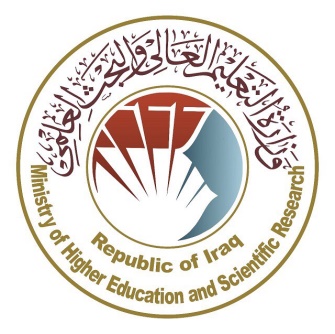 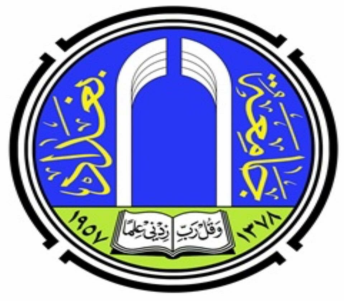   جامعة بغداد  لجنة الترقيات العلمية المركزيةإعداد    أ.د. إحسان يحيى حسين                   أ.م.د. ديلم كاظم سهيلرئيس لجنة الترقيات العلمية المركزية            مقرر لجنة الترقيات العلمية المركزيةكلية الهندسة– قسم الهندسة الميكانيكية            مدير شعبة شؤون الترقيات العلمية جمادى الأولى 1439 هـ                          كانون الثاني 2018 مملاحظة	الاستمارات الواردة هنا هي نفس الإستمارات الواردة في ملاحق ( دليل الترقيات العلمية في جامعة بغداد ) الذي أصدرته اللجنة وفقا لتعليمات الترقيات العلمية رقم 167 لسنة 2017 ، ووفق الجدول المدرج في أدناه.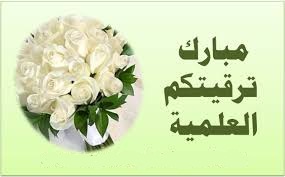 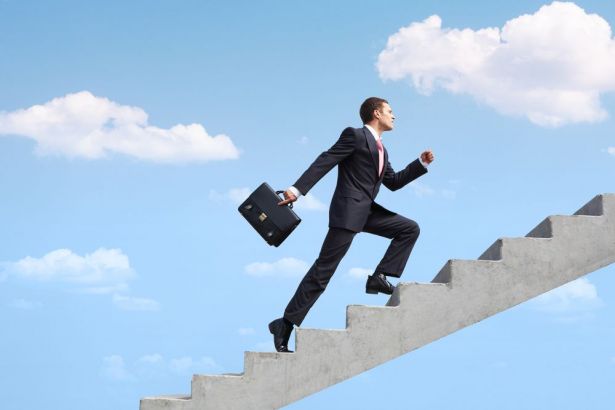 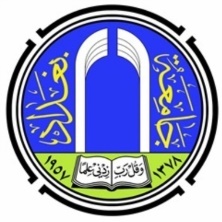 الملحق (2): استمارة الترقية العلميةأولاʺ : معلومات التحصيل العلمي و طلب الترقية  ثانياʺ : الدوراتثالثاʺ : أبحاث الترقية السابقةرابعاʺ : نتاجات الترقية الحاليةخامساʺ: الوظائف التي مارسهاسادساʺ: الجهود التدريسية سابعاʺ: النشاطات الآخرى (عضوية اللجان، الحلقات الدراسية، المؤتمرات، الندوات و الورش، النشاطات الإجتماعية.... وغيرها)ثامناʺ: الإشراف على الدراسات العليا تاسعاʺ: جداول إحتساب عدد النقاط الجدول رقم (1- أ)إحتساب نقاط المراتب العلمية في التخصصات العلميةتفاصيل منح النقاط للباحثين حسب تسلسل الباحث وتصنيف جهات النشرملاحظة : تصنف جهات النشر للتخصصات العلمية في الجدول كما يأتي:مجلات علمية ذات معامل تأثير كـ (Impact Factor) مطبوعة أو إلكترونية.مجلات عالمية مطبوعة أو إلكترونية.مجلات عربية أو عراقية مطبوعة أو إلكترونية.الجدول رقم (1- ب)إحتساب نقاط المراتب العلمية في التخصصات الإنسانيةتفاصيل منح النقاط للباحثين حسب تسلسل الباحث وتصنيف جهات النشرملاحظة :تصنف جهات النشر للتخصصات الإنسانية في الجدول وفقا لأحد التصنيفين الآتيين:أن تصنّف إستنادا إلى تصنيف الجدول ( 1 – أ ) للتخصصات العلمية عند توافر شروط النشر في تصنيفات المجلات الواردة في هذا الجدول، وفي هذه الحالة يكون إحتساب النقاط كما في الجدول الموضح للتخصصات العلمية. أن تكون ( مجلات رصينة عربية أو عراقية مطبوعة أو إلكترونية )، وفي هذه الحالة يكون إحتساب النقاط بالتساوي لجميع الباحثين المشاركين في البحث كما في الجدول المبين في أدناه:الجدول رقم (2)إحتساب نقاط النشاطات وخدمة المجتمععدد النقاط المطلوب جمعها من الجدول (2) حسب المراتب العلميةتفاصيل منح النقاط حسب نوع النشاطعاشراʺ: المعدل العام لتقييم الأداءأحد عشر: توصية رئيس القسم تؤشر بأحد التقييمات الآتية:  (ضعيف، متوسط، جيد، جيدجدا، ممتاز) تثبّت التقييمات لآخر ثلاث سنوات دراسية التوصية النهائيةإقـــــــــــــــــــــــــــــــــــــرار    اني  (                         )، أقر بأن بحوثي التي تقدمت بها لنيل الترقية العلمية ﺇلى مرتبة (               )، غير مقتبسة أو مأخوذة أو مستلة من شبكة المعلومات الدولية         ( الانترنيت) أو من المجلات العلمية أو الأطاريح والبحوث وكل ما له علاقة بالحقوق الفكرية للآخرين.  واذا ثبت خلاف ذلك، فإني أتحمل إحالة ملفي ﺇلى هيئة النزاهة و جميع  التبعات المترتبة على هذا الإجراء حتى بعد نيل الترقية العلمية. علما أن لجنة الترقيات العلمية غير ملزمة بقبول بحوث منشورة في مجلات غير علمية وغير متخصصة وغير محكّمة لاغراض الترقية.           التوقيع:  الأسم الثلاثي :المرتبة العلمية:         العنوان :          التاريخ:ملاحظة :	الاستمارة الواردة في هذا الملحق ( 2 ) تملأ من قبل طالب الترقية ويصادق عليها القسم وترفع ﺇلى لجنة الترقيات الفرعية في الكلية أو المعهد أو المركز، والتي تستخدم المعلومات الواردة فيها لملىء استمارة خلاصة الترقية التي ستوضح في الملحق ( 8 ) التي سترفع ﺇلى مجلس الكلية للمصادقة عليها ومن ثم رفعها ﺇلى الجامعة. الملحق (3): تقرير الاستلال واستماراته                     نموذج تقرير استلالالسيد رئيس قسم ____________  / كلية __________ المحترمم / تقرير لجنة استلال -  معاملة ترقية   ( اسم التدريسي ) ﺇلى مرتبة ( __________ )تحية طيبة . . . استناداً ﺇلى أمر القسم ذي العدد (           ) في (   /     / 2017 ) والقاضي بتشكيل لجنة استلال للنظر بالأبحاث المقدمة من قبل ( اسم التدريسي ) في معاملة ترقيته ﺇلى مرتبة (            ) ، اجتمعت اللجنة يوم (       ) الموافق (      /      / 2017 ) واطلعت على النتاجات العلمية المقدمة في معاملة الترقية ، وهي:كما اطلعت اللجنة على رسالة الماجستير لطالب الترقية و الموسومة:  (                                                                                                                     )واطلعت كذلك على أطروحة الدكتوراه له و الموسومة:  (                                                                                                                    ) واطلعت اللجنة كذلك على رسائل الماجستير وأطاريح الدكتوراه التي اشرف عليها طالب الترقية والتي هي:واطلعت اللجنة كذلك على رسائل الماجستير  وأطاريح الدكتوراه للباحثين المشاركين وتلك التي اشرفوا عليها والتي هي:كما اطلعت اللجنة على تقارير برنامج الاستلال للنتاجات العلمية المقدمة.قرار اللجنة :وقد كان قرار اللجنة على النحو الآتي:البحث ( أو الابحاث ) المنفرد ( أو المنفردة ) المقدمة من قبل طالب الترقية جميعها غير مستلة من رسالة الماجستير واطروحة الدكتوراه العائدة له. ( في حالة وجود نسبة استلال مقبولة ( اقل من أو تساوي 20% ) فتثبت كونها نسبة اقتباس ولا تؤثر في قبول البحث، أما اذا كانت النسبة مؤثرة فتذكر ويذكر معها اسباب عدم قبولها، كأن يكون الاقتباس من النتائج أو من اجزاء مهمة من الرسالة أو الاطروحة ). اماالابحاث المشتركة المستلة من رسائل الماجستير وأطاريح الدكتوراه فهي كما يأتي :البحث المشترك رقم (   ) مستل من رسالة الماجستير رقم (   ) التي  اشرف عليها طالب الترقية للطالب   (                ). البحث المشترك رقم (    ) مستل من اطروحة الدكتوراه رقم (       ) التي  اشرف عليها طالب الترقية للطالب (                  ). استنادا ﺇلى ما اطلعت عليه لجنة الاستلال من معلومات في شبكة المعلومات الدولية وكذلك تقارير برنامج الاستلال، فان اللجنة لم تجد ما يدل على أن النتاجات المقدّمة مستلة من اعمال سابقة منشورة على الشبكة ضمن قاعدة البيانات التي اطلعت عليها اللجنة. ( في حالة وجود نسبة استلال مقبولة ( اقل من أو تساوي 20% ) فتثبت كونها نسبة اقتباس و لا تؤثر في قبول البحث، أما اذا كانت النسبة مؤثرة فتذكر ويذكر معها اسباب عدم قبولها، كأن يكون الاقتباس من النتائج أو من اجزاء مهمة من مصادر الأقتباس ).        و استنادا ﺇلى ما تقدم اعلاه ، فان اللجنة توصي بقبول النتاجات العلمية المقدمة لمعاملة الترقية باعتبارها مستوفية لشروط الاستلال.للتفضل بالاطلاع و تنسيبكم مع التقدير ......المرفقات :أمر قسماستمارات استلال / عدد (     )جداول إحتساب عدد النقاطمصادقة اعضاء لجنة الاستلال :جامعة بغداد  –  كلية ______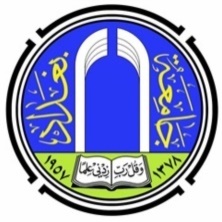                        قسم /استمارة استلال بحث لاغراض الترقية العلمية( تملأ هذه الاستمارة لكل نتاج علمي مقدم ، و تستبدل كلمة البحث اينما وردت في الاستمارة بالكتاب أو براءة الاختراع في حالة كون النتاج العلمي كتاب أو براءة اختراع ، على التوالي )مصادقة اعضاء لجنة الاستلال :جداول إحتساب عدد النقاطالجدول رقم (1- أ)إحتساب نقاط المراتب العلمية في التخصصات العلميةتفاصيل منح النقاط للباحثين حسب تسلسل الباحث وتصنيف جهات النشرملاحظة : تصنف جهات النشر للتخصصات العلمية في الجدول كما يأتي:مجلات علمية ذات معامل تأثير كـ (Impact Factor) مطبوعة أو إلكترونية.مجلات عالمية مطبوعة أو إلكترونية.مجلات عربية أو عراقية مطبوعة أو إلكترونية.الجدول رقم (1- ب)إحتساب نقاط المراتب العلمية في التخصصات الإنسانيةتفاصيل منح النقاط للباحثين حسب تسلسل الباحث وتصنيف جهات النشرملاحظة :تصنف جهات النشر للتخصصات الإنسانية في الجدول وفقا لأحد التصنيفين الآتيين:أن تصنّف إستنادا إلى تصنيف الجدول ( 1 – أ ) للتخصصات العلمية عند توافر شروط النشر في تصنيفات المجلات الواردة في هذا الجدول، وفي هذه الحالة يكون إحتساب النقاط كما في الجدول الموضح للتخصصات العلمية. أن تكون ( مجلات رصينة عربية أو عراقية مطبوعة أو إلكترونية )، وفي هذه الحالة يكون إحتساب النقاط بالتساوي لجميع الباحثين المشاركين في البحث كما في الجدول المبين في أدناه:الجدول رقم (2)إحتساب نقاط النشاطات وخدمة المجتمععدد النقاط المطلوب جمعها من الجدول (2) حسب المراتب العلميةتفاصيل منح النقاط حسب نوع النشاطالملحق (4): استمارات تقييم البحوث باللغة العربيةجامعة بغداد  –  كلية _______سرياستمارة تقييم النتاجات العلمية لاغراض الترقية العلميةملاحظة :الترقية العلمية ﺇلى مرتبة الأستاذية تتطلب حصول طالب الترقية على ثلاثة ابحاث اصيلة احدها منفرد.تستبدل كلمة البحث اينما وردت في الاستمارة بالكتاب أو براءة الاختراع في حالة كون النتاج العلمي كتاباʺ أو براءة اختراع ، على التوالي.يمكن كتابة تقرير يرفق مع الاستمارة اذا تطلـّب الامر ذلك.جامعة بغداد  –  كلية _______سرياستمارة خلاصة تقييم النتاجات العلمية لاغراض الترقية العلميةالملحق (5): استمارات تقييم البحوث باللغة الانكليزيةUniversity of Baghdad – College of __________ ConfidentialEvaluation Form of Scientific Products for Scientific   Promotion Purposes    Note :The promotion to the rank of professorship requires THREE original papers one of them should be solo ( written by the applicant alone ).If the scientific product is a “ book “ or “ patent “, then the word ”paper” in the evaluation form should be replaced wherever it appears by “ book “ or “ patent “.If needed, a report can be written and attached with the evaluation form.University of Baghdad – College of ___________ConfidentialSummary Evaluation Form of Scientific Productsfor Scientific Promotion Purposesالملحق (6): استمارة السيرة الذاتية للخبير باللغة العربيةجامعة بغداد  –  كلية __________استمارة السيرة الذاتية المختصرة للخبير المقـيـّـم       الملحق (7): استمارات السيرة الذاتية للخبير باللغة الانكليزيةUniversity of Baghdad – College of ___________Summary of Curriculum Vitae of the Expert Referee       الملحق (8): استمارة خلاصة الترقية العلمية(لجميع المراتب العلمية)أولاʺ : معلومات التحصيل العلمي و طلب الترقية  ثانياʺ : تقييم الأداء، الأستلال، أبحاث الترقية السابقة، الإعتراض، والأبحاث التعزيزيةثالثاʺ: الخبراءرابعاʺ: التوصياتملاحظة:   (تذكر هنا الجهة التي روّجت معاملة الترقية في حالة ترويجها في كلية مناظرة) خامساʺ : نتائج التقييم لنتاجات الترقية الحالية سادساʺ: جداول إحتساب عدد النقاط الجدول رقم (1- أ)إحتساب نقاط المراتب العلمية في التخصصات العلميةتفاصيل منح النقاط للباحثين حسب تسلسل الباحث وتصنيف جهات النشرملاحظة : تصنف جهات النشر للتخصصات العلمية في الجدول كما يأتي:مجلات علمية ذات معامل تأثير كـ (Impact Factor) مطبوعة أو إلكترونية.مجلات عالمية مطبوعة أو إلكترونية.مجلات عربية أو عراقية مطبوعة أو إلكترونية.الجدول رقم (1- ب)إحتساب نقاط المراتب العلمية في التخصصات الإنسانيةتفاصيل منح النقاط للباحثين حسب تسلسل الباحث وتصنيف جهات النشرملاحظة :تصنف جهات النشر للتخصصات الإنسانية في الجدول وفقا لأحد التصنيفين الآتيين:أن تصنّف إستنادا إلى تصنيف الجدول ( 1 – أ ) للتخصصات العلمية عند توافر شروط النشر في تصنيفات المجلات الواردة في هذا الجدول، وفي هذه الحالة يكون إحتساب النقاط كما في الجدول الموضح للتخصصات العلمية. أن تكون ( مجلات رصينة عربية أو عراقية مطبوعة أو إلكترونية )، وفي هذه الحالة يكون إحتساب النقاط بالتساوي لجميع الباحثين المشاركين في البحث كما في الجدول المبين في أدناه:الجدول رقم (2)إحتساب نقاط النشاطات وخدمة المجتمععدد النقاط المطلوب جمعها من الجدول (2) حسب المراتب العلميةتفاصيل منح النقاط حسب نوع النشاطمصادقة عميد ( الكلية / المعهد / المركز ) و رئيس لجنة الترقيات العلميةملاحظة:  1- لا يجوز ان يكون رئيس لجنة الترقيات العلمية رئيس قسم او صاحب منصب اداري.2- لا يجوز ان يكون العميد رئيساً للجنة الترقيات اصالة او وكالة. الملحق (9): رسائل مخاطبة خبراء تقييم باللغتين العربية و الانكليزيةالأستاذ الفاضل ( أ.د.                   ) المحترم ....السلام عليكم و رحمة الله و بركاته ....م / تقييم أبحاث معاملة ترقية علميةتحية طيبة...           	اعتادت لجنة الترقيات العلمية في كلية _____ / جامعة بغداد على الاستعانة بمحكـّمين ممـّن يشهد لهم بالخبرة والكفاءة والنزاهة والامانة العلمية .... وبناءا على ذلك، تم اختياركم كأحـد الخبراء المقيـّمين لابحاث معاملة ترقية أحد التدريسيين في كليتنا، ونرفق لكم طيا (5 خمسة نتاجات علمية ) مع ( سيرة ذاتية ) مقدّمة لهذا الغرض، كما نرفق مع الرسالة استمارتي تقييم احدهما تملىء لكل نتاج علمي والآخرى تمثل خلاصة تقييمات كل النتاجات المقدّمة، علما ان الترقية ﺇلى مرتبة الأستاذية تتطلب الحصول على تقييم (أصيل) لثلاثة من النتاجات العلمية المقدّمة أحدها يجب ان يكون منفرد. نتمنى ان يتم تقييم النتاجات وفقا لاستمارات التقييم المرفقة وارسال جوابكم الكريم الينا خلال مدة شهر من استلامكم رسالتنا هذه، ويمكنكم ارسال الجواب على نفس البريد الالكتروني الذي استلمتم رسالتنا منه أو على احد عناوين البريد الالكتروني المثبتة في نهاية الرسالة.وفي الختام، تقبلوا منا وافر شكرنا وتقديرنا واحترامنا، وﺇلى مزيد من التعاون العلمي المثمر خدمة لمسيرة العلم والمعرفة البشرية على طريق تحقيق التقدم والازدهار....                                                                                 رئيس لجنة الترقيات العلمية                                                                               كلية ______ – جامعة بغداد                                                                            نقال :                    00964-                                     بريد الكتروني :        Dear Prof. (                                ) .......Peace, mercy and blessings of God be on you.....		The Scientific Promotions Committee in the College of ________ / University of Baghdad used to ask the arbitration of referees who are expertise, efficient, and has scientific integrity. Based on this, your Excellency had been chosen to be one of the referees to evaluate the scientific products presented by one of the faculty members of our college , in his professorship pettie.Dear Sir....		Attached with the message are ( 5 scientific products ) and              ( curriculum vitae ) of the applicant. Also attached are two evaluation forms, one of them should be filled for each scientific product while the other is a summary of the evaluations of all the presented scientific products. It should be mentioned here that the promotion to the professorship grade requires THREE “ original “ scientific products one of them should be single ( done by the applicant alone ).		Please note that the evaluation should be done according to the attached evaluation forms. We are looking forward to receive your kind answer within one month if possible. You can send the answer to the same e-mail from which you received the present letter, or you can use one of the e-mails shown below.Finally, please do accept our great thanks and appreciation.Best regards……                                                      Head of Scientific Promotions Committee                                                              College of ___________                                                           University of  Baghdad                                      E-mail:                                Mobile No. : 00964 –الملحق (10): استمارة السيرة الذاتية لطالب الترقيةجامعة بغداد  –  كلية --------استمارة السيرة الذاتية المختصرة لطالب الترقيةأولا : المعلومات العامةثانيا : المؤهلات العلمية  ثالثا : التدرج الوظيفيرابعا : الجامعات التي درّس فيها خامسا : احصائيات و بيانات سادسا : عضوية الهيئات أو الجمعيات أو المؤسسات المحلية والدولية     سابعا : النشاطات العلمية الآخرى     ثامنا : المصادقة على المعلومات الواردة في الاستمارة     الملحق (11): استمارات التوثيق الالكترونياستمارة موقف المعاملات المستلمة من قبل اللجنةاسم التدريسي :                        جهة الانتساب :                      المرتبة العلمية المطلوبة :تاريخ تقديم طلب الترقية :                         رقم كتاب استلام المعاملة في اللجنة وتاريخه :  اسم الموظف المسؤول :                                                توقيعه :إحصائية بأعداد معاملات الترقية المستلمة و المنجزةملاحظة: الجدول الآتي يستخدم لاحصاء المعاملات المستلمة و المنجزة للجان الترقيات المختلفةالملحق (12): التشكيلات المشمولة بعمل لجنة الترقيات العلمية المركزية  جامعة بغداد – لجنة الترقيات العلمية المركزية / إحصائية باللجان الفرعية التابعة للجنة المركزيةإستمارات الترقيات العلمية في جامعة بغدادوفقا لتعليمات الترقيات العلمية رقم 167 لسنة 2017 رقم الصفحةالموضوع3الملحق (2): استمارة الترقية العلمية13الملحق (3): تقرير الاستلال واستماراته 22الملحق (4): استمارات تقييم البحوث باللغة العربية25الملحق (5): استمارات تقييم البحوث باللغة الانكليزية28الملحق (6): استمارة السيرة الذاتية للخبير باللغة العربية29الملحق (7): استمارات السيرة الذاتية للخبير باللغة الانكليزية30الملحق (8): استمارة خلاصة الترقية العلمية39الملحق (9): رسائل مخاطبة خبراء تقييم باللغتين العربية والانكليزية41الملحق (10): استمارة السيرة الذاتية لطالب الترقية45الملحق (11): استمارات التوثيق الالكتروني47الملحق (12): التشكيلات المشمولة بعمل لجنة الترقيات العلمية المركزية  جامعة بغداد -  كلية / معهد / مركز ------------------------------- لجنة الترقيات العلميةالاسم الرباعيالتحصيل العلمي  (آخر شهادة)(آخر شهادة)(آخر شهادة)المرتبة العلمية(المرتبة الحالية)(المرتبة الحالية)المرتبة المطلوبة الاختصاص العام (يحدّد حسب شهادة البكالوريوس)(يحدّد حسب شهادة البكالوريوس)الاختصاص الدقيق يحدّد على وفق الأمر الجامعي لمنح آخر شهادة يحدّد على وفق الأمر الجامعي لمنح آخر شهادة يحدّد على وفق الأمر الجامعي لمنح آخر شهادة الاختصاص العام (يحدّد حسب شهادة البكالوريوس)(يحدّد حسب شهادة البكالوريوس)المسار البحثيالمجال أو الخط البحثي الدقيق، يحدّد من اللجنة العلمية في القسمالمجال أو الخط البحثي الدقيق، يحدّد من اللجنة العلمية في القسمالمجال أو الخط البحثي الدقيق، يحدّد من اللجنة العلمية في القسمالقسم / الفرع  العلمي  (القسم أو الفرع الذي ينتمي اليه صاحب الترقية)(القسم أو الفرع الذي ينتمي اليه صاحب الترقية)(القسم أو الفرع الذي ينتمي اليه صاحب الترقية)(القسم أو الفرع الذي ينتمي اليه صاحب الترقية)(القسم أو الفرع الذي ينتمي اليه صاحب الترقية)(القسم أو الفرع الذي ينتمي اليه صاحب الترقية)الشهادات الجامعيةالشهادات الجامعيةالشهادات الجامعيةالشهادات الجامعيةالشهادات الجامعيةالشهادات الجامعيةالشهادات الجامعيةالبكلوريوسالبكلوريوسالبكلوريوسالبكلوريوسالبكلوريوسالبكلوريوسالبكلوريوسالجامعةالكليةالكليةالقسم        القسم        القسم        السنة(الذي تخرج منه)(الذي تخرج منه)(الذي تخرج منه)الماجستيرالماجستيرالماجستيرالماجستيرالماجستيرالماجستيرالماجستيرالجامعةالكليةالكليةالقسم  القسم  القسم  السنة(الذي تخرج منه)      (الذي تخرج منه)      (الذي تخرج منه)      عنوان الرسالة باللغة العربيةعنوان الرسالة باللغة الانكليزيةاسم المشرف الدكتوراهالدكتوراهالدكتوراهالدكتوراهالدكتوراهالدكتوراهالدكتوراهالجامعةالكليةالكليةالقسم  القسم  القسم  السنة(الذي تخرج منه)(الذي تخرج منه)(الذي تخرج منه)عنوان الأطروحة باللغة العربيةعنوان الأطروحة باللغة الانكليزيةاسم المشرفشهادات اخرىشهادات اخرىشهادات اخرىشهادات اخرىشهادات اخرىشهادات اخرىشهادات اخرى(تذكر التفاصيل)(تذكر التفاصيل)(تذكر التفاصيل)(تذكر التفاصيل)(تذكر التفاصيل)(تذكر التفاصيل)(تذكر التفاصيل)تاريخ آخر ترقية ( أو تعين أو نقل )تاريخ أكمال المدة القانونية للترقيةتاريخ أكمال المدة القانونية للترقيةتاريخ أكمال المدة القانونية للترقية(أنظر الفقرة 5 ص13 من دليل الترقيات العلمية)(أنظر الفقرة 5 ص13 من دليل الترقيات العلمية)تاريخ تقديم الطلب  (عند ترويج المعاملة حسب المدة الاصغرية، تثبّت الملاحظة الآتية: (بموجب المدة الأصغرية) )تاريخ الاستحقاق الفعلي للترقية تاريخ الاستحقاق الفعلي للترقية تاريخ الاستحقاق الفعلي للترقية (أنظر الفقرة 5 ص13 من دليل الترقيات العلمية)(أنظر الفقرة 5 ص13 من دليل الترقيات العلمية)الدورةتاريخهاالأمر الإداريالملاحظاتالتأهيل التربوي(تاريخها قبل تاريخ تقديم الطلب)الابحات المعتمدة في الترقية السابقة (تثبت كاملة مع جهة النشر وذكر كلمة ( منشور ) والتأكّد من كون النشر قبل تاريخ تقديم الطلب)الابحات المعتمدة في الترقية السابقة (تثبت كاملة مع جهة النشر وذكر كلمة ( منشور ) والتأكّد من كون النشر قبل تاريخ تقديم الطلب)الابحات المعتمدة في الترقية السابقة (تثبت كاملة مع جهة النشر وذكر كلمة ( منشور ) والتأكّد من كون النشر قبل تاريخ تقديم الطلب)الابحات المعتمدة في الترقية السابقة (تثبت كاملة مع جهة النشر وذكر كلمة ( منشور ) والتأكّد من كون النشر قبل تاريخ تقديم الطلب)تعنوان البحثتفاصيل النشرالملاحظاتتعنوان النتاجمنفرد أو مشتركأسماء الباحثين المشاركين تسلسل طالب الترقيةمعلومات النشر تعنوان الوظيفةجهة العملفترة العمل / من - الىتأسم المادة الدراسيةالمرحلةالجامعة / الكلية / القسمتعنوان النشاطالتفاصيلالجامعة / الكلية / القسمتأسم الطالبعنوان الرسالة / الأطروحةالدرجة العلمية و تاريخهاتعنوان البحثتفاصيل جهة النشرتسلسل الباحثتصنيف جهة النشرتصنيف جهة النشرتصنيف جهة النشرعدد النقاط المستحصلةتعنوان البحثتفاصيل جهة النشرتسلسل الباحث123عدد النقاط المستحصلةالمجموع الكلي لعدد النقاط المستحصلةالمجموع الكلي لعدد النقاط المستحصلةالمجموع الكلي لعدد النقاط المستحصلةالمجموع الكلي لعدد النقاط المستحصلةالمجموع الكلي لعدد النقاط المستحصلةالمجموع الكلي لعدد النقاط المستحصلةالمجموع الكلي لعدد النقاط المستحصلةالمرتبة العلميةعدد النقاط المطلوبةعدد النقاط الممنوحة حسب تسلسل الباحث وتصنيف جهة النشرعدد النقاط الممنوحة حسب تسلسل الباحث وتصنيف جهة النشرعدد النقاط الممنوحة حسب تسلسل الباحث وتصنيف جهة النشرعدد النقاط الممنوحة حسب تسلسل الباحث وتصنيف جهة النشرعدد النقاط الممنوحة حسب تسلسل الباحث وتصنيف جهة النشرعدد النقاط الممنوحة حسب تسلسل الباحث وتصنيف جهة النشرعدد النقاط الممنوحة حسب تسلسل الباحث وتصنيف جهة النشرعدد النقاط الممنوحة حسب تسلسل الباحث وتصنيف جهة النشرعدد النقاط الممنوحة حسب تسلسل الباحث وتصنيف جهة النشرالمرتبة العلميةعدد النقاط المطلوبةالباحث الأولالباحث الأولالباحث الأولالباحث الثانيالباحث الثانيالباحث الثانيالباحث الثالثالباحث الثالثالباحث الثالثالمرتبة العلميةعدد النقاط المطلوبةرقم تصنيف جهة النشررقم تصنيف جهة النشررقم تصنيف جهة النشررقم تصنيف جهة النشررقم تصنيف جهة النشررقم تصنيف جهة النشررقم تصنيف جهة النشررقم تصنيف جهة النشررقم تصنيف جهة النشرالمرتبة العلميةعدد النقاط المطلوبة123123123مدرس46302015241612211410.5أستاذ مساعد52201510161281410.57أستاذ592010516841473.5تعنوان البحثتفاصيل جهة النشرتسلسل الباحثتصنيف جهة النشرحسب التصنيف Iتصنيف جهة النشرحسب التصنيف Iتصنيف جهة النشرحسب التصنيف Iعدد النقاط المستحصلةتعنوان البحثتفاصيل جهة النشرتسلسل الباحث123عدد النقاط المستحصلةتعنوان البحثتفاصيل جهة النشرعدد الباحثين المشاركينتصنيف جهة النشرحسب التصنيف IIتصنيف جهة النشرحسب التصنيف IIتصنيف جهة النشرحسب التصنيف IIعدد النقاط المستحصلةالمجموع الكلي لعدد النقاط المستحصلةالمجموع الكلي لعدد النقاط المستحصلةالمجموع الكلي لعدد النقاط المستحصلةالمجموع الكلي لعدد النقاط المستحصلةالمجموع الكلي لعدد النقاط المستحصلةالمجموع الكلي لعدد النقاط المستحصلةالمجموع الكلي لعدد النقاط المستحصلةالمرتبة العلميةعدد النقاط المطلوبةعدد النقاط (حسب عدد الباحثين) الممنوحة للنشر في  (مجلات رصينة عربية أو عراقية مطبوعة أو إلكترونية) عدد النقاط (حسب عدد الباحثين) الممنوحة للنشر في  (مجلات رصينة عربية أو عراقية مطبوعة أو إلكترونية) عدد النقاط (حسب عدد الباحثين) الممنوحة للنشر في  (مجلات رصينة عربية أو عراقية مطبوعة أو إلكترونية) المرتبة العلميةعدد النقاط المطلوبةمنفردمشترك مع باحث واحدمشترك مع باحثين اثنينمدرس462015 10أستاذ مساعد5215105أستاذ5915105تنوع وعنوان النشاطالتفاصيلعدد النقاط المستحصلةتنوع وعنوان النشاطالتفاصيلعدد النقاط المستحصلةالمجموع الكلي لعدد النقاط المستحصلةالمجموع الكلي لعدد النقاط المستحصلةالمجموع الكلي لعدد النقاط المستحصلةالمرتبة العلميةعدد النقاط المطلوبةالمرتبة العلميةعدد النقاط المطلوبةمدرس24أستاذ مساعد28أستاذ31تنوع النشاطالتفاصيلالتفاصيلعدد النقاط الملاحظات1كتاب مؤلف أو مترجم بإستثناء صفحات الفهارس والفواصل والعناوين وعلى أن يكون حاصل على الرقم الدولي المعياري للكتب (ISBN)منفردأقل من 100 صفحة10مسجلة في الخطة العلمية للقسم العلمي ومثبت في قواعد البيانات 1كتاب مؤلف أو مترجم بإستثناء صفحات الفهارس والفواصل والعناوين وعلى أن يكون حاصل على الرقم الدولي المعياري للكتب (ISBN)منفرد100-200 صفحة15مسجلة في الخطة العلمية للقسم العلمي ومثبت في قواعد البيانات 1كتاب مؤلف أو مترجم بإستثناء صفحات الفهارس والفواصل والعناوين وعلى أن يكون حاصل على الرقم الدولي المعياري للكتب (ISBN)منفرد200-300 صفحة20مسجلة في الخطة العلمية للقسم العلمي ومثبت في قواعد البيانات 1كتاب مؤلف أو مترجم بإستثناء صفحات الفهارس والفواصل والعناوين وعلى أن يكون حاصل على الرقم الدولي المعياري للكتب (ISBN)منفرد300 صفحة فما فوق25مسجلة في الخطة العلمية للقسم العلمي ومثبت في قواعد البيانات 1كتاب مؤلف أو مترجم بإستثناء صفحات الفهارس والفواصل والعناوين وعلى أن يكون حاصل على الرقم الدولي المعياري للكتب (ISBN)مشترك مع مؤلف واحدأقل من 100 صفحة10مسجلة في الخطة العلمية للقسم العلمي ومثبت في قواعد البيانات 1كتاب مؤلف أو مترجم بإستثناء صفحات الفهارس والفواصل والعناوين وعلى أن يكون حاصل على الرقم الدولي المعياري للكتب (ISBN)مشترك مع مؤلف واحد100-200 صفحة15مسجلة في الخطة العلمية للقسم العلمي ومثبت في قواعد البيانات 1كتاب مؤلف أو مترجم بإستثناء صفحات الفهارس والفواصل والعناوين وعلى أن يكون حاصل على الرقم الدولي المعياري للكتب (ISBN)مشترك مع مؤلف واحد200-300 صفحة20مسجلة في الخطة العلمية للقسم العلمي ومثبت في قواعد البيانات 1كتاب مؤلف أو مترجم بإستثناء صفحات الفهارس والفواصل والعناوين وعلى أن يكون حاصل على الرقم الدولي المعياري للكتب (ISBN)مشترك مع مؤلف واحد300 صفحة فما فوق25مسجلة في الخطة العلمية للقسم العلمي ومثبت في قواعد البيانات 1كتاب مؤلف أو مترجم بإستثناء صفحات الفهارس والفواصل والعناوين وعلى أن يكون حاصل على الرقم الدولي المعياري للكتب (ISBN)مشترك مع مؤلفينأقل من 100 صفحة5مسجلة في الخطة العلمية للقسم العلمي ومثبت في قواعد البيانات 1كتاب مؤلف أو مترجم بإستثناء صفحات الفهارس والفواصل والعناوين وعلى أن يكون حاصل على الرقم الدولي المعياري للكتب (ISBN)مشترك مع مؤلفين100-200 صفحة10مسجلة في الخطة العلمية للقسم العلمي ومثبت في قواعد البيانات 1كتاب مؤلف أو مترجم بإستثناء صفحات الفهارس والفواصل والعناوين وعلى أن يكون حاصل على الرقم الدولي المعياري للكتب (ISBN)مشترك مع مؤلفين200-300 صفحة15مسجلة في الخطة العلمية للقسم العلمي ومثبت في قواعد البيانات 1كتاب مؤلف أو مترجم بإستثناء صفحات الفهارس والفواصل والعناوين وعلى أن يكون حاصل على الرقم الدولي المعياري للكتب (ISBN)مشترك مع مؤلفين300 صفحة فما فوق20مسجلة في الخطة العلمية للقسم العلمي ومثبت في قواعد البيانات 2بحث منشور في مؤتمر علميداخل العراقالباحث الاول5مسجلة في الخطة العلمية للقسم العلمي ومثبت في قواعد البيانات 2بحث منشور في مؤتمر علميداخل العراقالباحث الثاني4مسجلة في الخطة العلمية للقسم العلمي ومثبت في قواعد البيانات 2بحث منشور في مؤتمر علميداخل العراقالباحث الثالث3.5مسجلة في الخطة العلمية للقسم العلمي ومثبت في قواعد البيانات 2بحث منشور في مؤتمر علميخارج العراقالباحث الاول10مسجلة في الخطة العلمية للقسم العلمي ومثبت في قواعد البيانات 2بحث منشور في مؤتمر علميخارج العراقالباحث الثاني8مسجلة في الخطة العلمية للقسم العلمي ومثبت في قواعد البيانات 2بحث منشور في مؤتمر علميخارج العراقالباحث الثالث7مسجلة في الخطة العلمية للقسم العلمي ومثبت في قواعد البيانات 3دراسة علمية تعالج مشكلة في المجتمع العراقيفي التخصصفي التخصص15تكون مقدمة الى جهة رسمية ومصادق عليها من الجهة أعلاه وتعالج مشكلة واقعية في المجتمع3دراسة علمية تعالج مشكلة في المجتمع العراقيخارج التخصصخارج التخصص10تكون مقدمة الى جهة رسمية ومصادق عليها من الجهة أعلاه وتعالج مشكلة واقعية في المجتمع4مقال مراجعة الموضوعSubject Review5 نقاط لكل مقال5 نقاط لكل مقال10على أن لا تزيد عن 10 نقاط5براءة إختراعدوليةدولية25مصادق عليها من الجهات الرسمية5براءة إختراعمحليةمحلية10مصادق عليها من الجهات الرسمية6أوسمة علميةدوليةدولية10لجميع الأوسمة الحاصل عليها6أوسمة علميةمحليةمحلية5لجميع الأوسمة الحاصل عليها7تقييم البحوث العلمية أو مراجعة كتاب Book Reviewداخل العراق نقطة عن كل بحث او مراجعة كتابداخل العراق نقطة عن كل بحث او مراجعة كتاب5/7تقييم البحوث العلمية أو مراجعة كتاب Book Reviewخارج العراق نقطتين عن كل بحث او مراجعة كتابخارج العراق نقطتين عن كل بحث او مراجعة كتاب6/8معدل تقييم الأداءمن 70 – 79 %من 70 – 79 %6/8معدل تقييم الأداءمن 80 – 89 %من 80 – 89 %8/8معدل تقييم الأداءمن 90 – 100 %من 90 – 100 %10/9المشاركة في اللجان الإمتحانيةنقطتين عن كل لجنةنقطتين عن كل لجنة10على أن لا تزيد عن 10 نقاط10المشاركة كمحاضر في دورات تدريبية أو في التعليم المستمرنقطتين عن كل دورةنقطتين عن كل دورة10على أن لا تزيد عن 10 نقاط11العمل في المستشفيات1512رئيس (مدير) تحرير مجلة علمية1013عضو هيئة تحرير مجلة علمية514مسؤول وحدة ضمان الجودة315المشاركة في إستحداث الأقسام العلميةنقطتين عن كل إستحداثنقطتين عن كل إستحداث10على أن لا تزيد عن 10 نقاط16المشاركة في الإشراف التربوينقطة عن كل تكليفنقطة عن كل تكليف10على أن لا تزيد عن 10 نقاط17المشاركة في الإشراف على طلبة الماجستير والدكتوراه خارج العراقالماجستيرالماجستير5للطالب الواحد17المشاركة في الإشراف على طلبة الماجستير والدكتوراه خارج العراقالماجستيرالماجستير10للطالبين فأكثر17المشاركة في الإشراف على طلبة الماجستير والدكتوراه خارج العراقالدكتوراهالدكتوراه10للطالب الواحد17المشاركة في الإشراف على طلبة الماجستير والدكتوراه خارج العراقالدكتوراهالدكتوراه20للطالبين فأكثر18المشاركة في النشاطات اللاصفية للطلبة (إشراف على إبتكار أو تصنيع، إشراف على عمل تطوعي طلابي، إشراف على مهرجان ثقافي)نقطتين عن كل مشاركةنقطتين عن كل مشاركة10على أن لا تزيد عن 10 نقاط19المشاركة في المؤتمرات كعضو في لجنة تحضيرية أو لجنة علمية أو لجنة إستقبالنقطتين عن كل لجنةنقطتين عن كل لجنة10على أن لا تزيد عن 10 نقاط20الإشراف على الأقسام الداخليةخمس نقاط عن كل عام تكليفخمس نقاط عن كل عام تكليف10على أن لا تزيد عن 10 نقاط21المشاركة في اللجان الوزاريةخمس نقاط عن كل لجنةخمس نقاط عن كل لجنة10على أن لا تزيد عن 10 نقاط22تعاون تربوي مع جامعات ومنظمات عالميةمشاركة واحدةمشاركة واحدة5على أن لا تزيد عن 10 نقاط22تعاون تربوي مع جامعات ومنظمات عالميةمشاركتين أو أكثرمشاركتين أو أكثر10على أن لا تزيد عن 10 نقاط23الحصول على مؤشر هيرتش (H1)نقطة واحدة لكل قيمة من قيم (H1) الحاصل عليها التدريسي من دار نشر Scopusنقطة واحدة لكل قيمة من قيم (H1) الحاصل عليها التدريسي من دار نشر Scopusنقطة واحدة لكل قيمة من قيم (H1) الحاصل عليها التدريسي من دار نشر Scopusعلى أن لا تزيد عن 30 نقطةالسنة الدراسيةالمعدل %الملاحظاتالدرجة النهائية لمعدل تقييم الأداء الدرجة النهائية لمعدل تقييم الأداء الدرجة النهائية لمعدل تقييم الأداء (      )  %(معدل جميع الدرجات)(      )  %(معدل جميع الدرجات)(      )  %(معدل جميع الدرجات)(      )  %(معدل جميع الدرجات)تالسنةالدراسية الفصلالدراسيمستوى التدريسوالكفاءةحضور الندواتواجتماعاتالقسمأداء الواجباتوالمسؤولياتالتي تعهد إليهالتعاون معمنتسبيالقسمالعلاقة العلميةوالتربوية معالطلبةاسم وتوقيعرئيسالقسم123أسم رئيس القسمالمرتبة العلميةالتوصيةالتوصيةالتاريخالتوقيعأوصي بالترقيةلا أوصي بالترقيةطبيعة النتاجعنوان النتاج العلميتاطروحة دكتوراه1بحث منفرد2بحث مشترك3بحث مشترك4بحث مشترك5بحث مشترك6تعنوان الرسالة / الاطروحةالشهادةاسم الطالب / السنة12345تعنوان الرسالة / الاطروحةالشهادةاسم الطالب / السنة12345تالاسمالمرتبة العلميةالصفة في اللجنةالتوقيعالتاريخاسم طالب الترقيةالمرتبة الحاليةعنوان البحثاسماء الباحثين المشاركين   الجواب   ( نعم ، كلا)النسبة المئوية للاستلال          (في حالة كون البحث مستلاʺ)مصدر الاستلال  (رسالة أو اطروحة) مع اسم صاحبهاهل البحث في مجال اختصاص طالب الترقيةهل للبحث علاقة مع بحوث آخرى للباحثين المشاركين ( تذكر عناوين البحوث )هل البحث مستل من رسالة أو اطروحة انجزها طالب الترقيةهل البحث مستل من رسالة أو اطروحة اشرف عليها طالب الترقيةهل البحث مستل من رسالة أو اطروحة اشرف عليها احد الباحثين المشاركينهل البحث مستل من رسالة أو اطروحة انجزها احد الباحثين المشاركينهل البحث مستل من بحوث آخرى من شبكة المعلومات الدوليةاستنادا ﺇلى ما اطلعت عليه لجنة الاستلال من معلومات في شبكة المعلومات الدولية ، فان اللجنة لم تجد ما يدل على أن البحث المقدم مستل من اعمال سابقة منشورة على الشبكة ضمن قاعدة البيانات التي اطلعت عليها اللجنة.استنادا ﺇلى ما اطلعت عليه لجنة الاستلال من معلومات في شبكة المعلومات الدولية ، فان اللجنة لم تجد ما يدل على أن البحث المقدم مستل من اعمال سابقة منشورة على الشبكة ضمن قاعدة البيانات التي اطلعت عليها اللجنة.استنادا ﺇلى ما اطلعت عليه لجنة الاستلال من معلومات في شبكة المعلومات الدولية ، فان اللجنة لم تجد ما يدل على أن البحث المقدم مستل من اعمال سابقة منشورة على الشبكة ضمن قاعدة البيانات التي اطلعت عليها اللجنة.تالاسمالمرتبة العلميةالصفة في اللجنةالتوقيعالتاريختعنوان البحثتفاصيل جهة النشرتسلسل الباحثتصنيف جهة النشرتصنيف جهة النشرتصنيف جهة النشرعدد النقاط المستحصلةتعنوان البحثتفاصيل جهة النشرتسلسل الباحث123عدد النقاط المستحصلةالمجموع الكلي لعدد النقاط المستحصلةالمجموع الكلي لعدد النقاط المستحصلةالمجموع الكلي لعدد النقاط المستحصلةالمجموع الكلي لعدد النقاط المستحصلةالمجموع الكلي لعدد النقاط المستحصلةالمجموع الكلي لعدد النقاط المستحصلةالمجموع الكلي لعدد النقاط المستحصلةالمرتبة العلميةعدد النقاط المطلوبةعدد النقاط الممنوحة حسب تسلسل الباحث وتصنيف جهة النشرعدد النقاط الممنوحة حسب تسلسل الباحث وتصنيف جهة النشرعدد النقاط الممنوحة حسب تسلسل الباحث وتصنيف جهة النشرعدد النقاط الممنوحة حسب تسلسل الباحث وتصنيف جهة النشرعدد النقاط الممنوحة حسب تسلسل الباحث وتصنيف جهة النشرعدد النقاط الممنوحة حسب تسلسل الباحث وتصنيف جهة النشرعدد النقاط الممنوحة حسب تسلسل الباحث وتصنيف جهة النشرعدد النقاط الممنوحة حسب تسلسل الباحث وتصنيف جهة النشرعدد النقاط الممنوحة حسب تسلسل الباحث وتصنيف جهة النشرالمرتبة العلميةعدد النقاط المطلوبةالباحث الأولالباحث الأولالباحث الأولالباحث الثانيالباحث الثانيالباحث الثانيالباحث الثالثالباحث الثالثالباحث الثالثالمرتبة العلميةعدد النقاط المطلوبةرقم تصنيف جهة النشررقم تصنيف جهة النشررقم تصنيف جهة النشررقم تصنيف جهة النشررقم تصنيف جهة النشررقم تصنيف جهة النشررقم تصنيف جهة النشررقم تصنيف جهة النشررقم تصنيف جهة النشرالمرتبة العلميةعدد النقاط المطلوبة123123123مدرس46302015241612211410.5أستاذ مساعد52201510161281410.57أستاذ592010516841473.5تعنوان البحثتفاصيل جهة النشرتسلسل الباحثتصنيف جهة النشرحسب التصنيف Iتصنيف جهة النشرحسب التصنيف Iتصنيف جهة النشرحسب التصنيف Iعدد النقاط المستحصلةتعنوان البحثتفاصيل جهة النشرتسلسل الباحث123عدد النقاط المستحصلةتعنوان البحثتفاصيل جهة النشرعدد الباحثين المشاركينتصنيف جهة النشرحسب التصنيف IIتصنيف جهة النشرحسب التصنيف IIتصنيف جهة النشرحسب التصنيف IIعدد النقاط المستحصلةالمجموع الكلي لعدد النقاط المستحصلةالمجموع الكلي لعدد النقاط المستحصلةالمجموع الكلي لعدد النقاط المستحصلةالمجموع الكلي لعدد النقاط المستحصلةالمجموع الكلي لعدد النقاط المستحصلةالمجموع الكلي لعدد النقاط المستحصلةالمجموع الكلي لعدد النقاط المستحصلةالمرتبة العلميةعدد النقاط المطلوبةعدد النقاط (حسب عدد الباحثين) الممنوحة للنشر في  (مجلات رصينة عربية أو عراقية مطبوعة أو إلكترونية) عدد النقاط (حسب عدد الباحثين) الممنوحة للنشر في  (مجلات رصينة عربية أو عراقية مطبوعة أو إلكترونية) عدد النقاط (حسب عدد الباحثين) الممنوحة للنشر في  (مجلات رصينة عربية أو عراقية مطبوعة أو إلكترونية) المرتبة العلميةعدد النقاط المطلوبةمنفردمشترك مع باحث واحدمشترك مع باحثين اثنينمدرس462015 10أستاذ مساعد5215105أستاذ5915105تنوع وعنوان النشاطالتفاصيلعدد النقاط المستحصلةتنوع وعنوان النشاطالتفاصيلعدد النقاط المستحصلةالمجموع الكلي لعدد النقاط المستحصلةالمجموع الكلي لعدد النقاط المستحصلةالمجموع الكلي لعدد النقاط المستحصلةالمرتبة العلميةعدد النقاط المطلوبةالمرتبة العلميةعدد النقاط المطلوبةمدرس24أستاذ مساعد28أستاذ31تنوع النشاطالتفاصيلالتفاصيلعدد النقاط الملاحظات1كتاب مؤلف أو مترجم بإستثناء صفحات الفهارس والفواصل والعناوين وعلى أن يكون حاصل على الرقم الدولي المعياري للكتب (ISBN)منفردأقل من 100 صفحة10مسجلة في الخطة العلمية للقسم العلمي ومثبت في قواعد البيانات 1كتاب مؤلف أو مترجم بإستثناء صفحات الفهارس والفواصل والعناوين وعلى أن يكون حاصل على الرقم الدولي المعياري للكتب (ISBN)منفرد100-200 صفحة15مسجلة في الخطة العلمية للقسم العلمي ومثبت في قواعد البيانات 1كتاب مؤلف أو مترجم بإستثناء صفحات الفهارس والفواصل والعناوين وعلى أن يكون حاصل على الرقم الدولي المعياري للكتب (ISBN)منفرد200-300 صفحة20مسجلة في الخطة العلمية للقسم العلمي ومثبت في قواعد البيانات 1كتاب مؤلف أو مترجم بإستثناء صفحات الفهارس والفواصل والعناوين وعلى أن يكون حاصل على الرقم الدولي المعياري للكتب (ISBN)منفرد300 صفحة فما فوق25مسجلة في الخطة العلمية للقسم العلمي ومثبت في قواعد البيانات 1كتاب مؤلف أو مترجم بإستثناء صفحات الفهارس والفواصل والعناوين وعلى أن يكون حاصل على الرقم الدولي المعياري للكتب (ISBN)مشترك مع مؤلف واحدأقل من 100 صفحة10مسجلة في الخطة العلمية للقسم العلمي ومثبت في قواعد البيانات 1كتاب مؤلف أو مترجم بإستثناء صفحات الفهارس والفواصل والعناوين وعلى أن يكون حاصل على الرقم الدولي المعياري للكتب (ISBN)مشترك مع مؤلف واحد100-200 صفحة15مسجلة في الخطة العلمية للقسم العلمي ومثبت في قواعد البيانات 1كتاب مؤلف أو مترجم بإستثناء صفحات الفهارس والفواصل والعناوين وعلى أن يكون حاصل على الرقم الدولي المعياري للكتب (ISBN)مشترك مع مؤلف واحد200-300 صفحة20مسجلة في الخطة العلمية للقسم العلمي ومثبت في قواعد البيانات 1كتاب مؤلف أو مترجم بإستثناء صفحات الفهارس والفواصل والعناوين وعلى أن يكون حاصل على الرقم الدولي المعياري للكتب (ISBN)مشترك مع مؤلف واحد300 صفحة فما فوق25مسجلة في الخطة العلمية للقسم العلمي ومثبت في قواعد البيانات 1كتاب مؤلف أو مترجم بإستثناء صفحات الفهارس والفواصل والعناوين وعلى أن يكون حاصل على الرقم الدولي المعياري للكتب (ISBN)مشترك مع مؤلفينأقل من 100 صفحة5مسجلة في الخطة العلمية للقسم العلمي ومثبت في قواعد البيانات 1كتاب مؤلف أو مترجم بإستثناء صفحات الفهارس والفواصل والعناوين وعلى أن يكون حاصل على الرقم الدولي المعياري للكتب (ISBN)مشترك مع مؤلفين100-200 صفحة10مسجلة في الخطة العلمية للقسم العلمي ومثبت في قواعد البيانات 1كتاب مؤلف أو مترجم بإستثناء صفحات الفهارس والفواصل والعناوين وعلى أن يكون حاصل على الرقم الدولي المعياري للكتب (ISBN)مشترك مع مؤلفين200-300 صفحة15مسجلة في الخطة العلمية للقسم العلمي ومثبت في قواعد البيانات 1كتاب مؤلف أو مترجم بإستثناء صفحات الفهارس والفواصل والعناوين وعلى أن يكون حاصل على الرقم الدولي المعياري للكتب (ISBN)مشترك مع مؤلفين300 صفحة فما فوق20مسجلة في الخطة العلمية للقسم العلمي ومثبت في قواعد البيانات 2بحث منشور في مؤتمر علميداخل العراقالباحث الاول5مسجلة في الخطة العلمية للقسم العلمي ومثبت في قواعد البيانات 2بحث منشور في مؤتمر علميداخل العراقالباحث الثاني4مسجلة في الخطة العلمية للقسم العلمي ومثبت في قواعد البيانات 2بحث منشور في مؤتمر علميداخل العراقالباحث الثالث3.5مسجلة في الخطة العلمية للقسم العلمي ومثبت في قواعد البيانات 2بحث منشور في مؤتمر علميخارج العراقالباحث الاول10مسجلة في الخطة العلمية للقسم العلمي ومثبت في قواعد البيانات 2بحث منشور في مؤتمر علميخارج العراقالباحث الثاني8مسجلة في الخطة العلمية للقسم العلمي ومثبت في قواعد البيانات 2بحث منشور في مؤتمر علميخارج العراقالباحث الثالث7مسجلة في الخطة العلمية للقسم العلمي ومثبت في قواعد البيانات 3دراسة علمية تعالج مشكلة في المجتمع العراقيفي التخصصفي التخصص15تكون مقدمة الى جهة رسمية ومصادق عليها من الجهة أعلاه وتعالج مشكلة واقعية في المجتمع3دراسة علمية تعالج مشكلة في المجتمع العراقيخارج التخصصخارج التخصص10تكون مقدمة الى جهة رسمية ومصادق عليها من الجهة أعلاه وتعالج مشكلة واقعية في المجتمع4مقال مراجعة الموضوعSubject Review5 نقاط لكل مقال5 نقاط لكل مقال10على أن لا تزيد عن 10 نقاط5براءة إختراعدوليةدولية25مصادق عليها من الجهات الرسمية5براءة إختراعمحليةمحلية10مصادق عليها من الجهات الرسمية6أوسمة علميةدوليةدولية10لجميع الأوسمة الحاصل عليها6أوسمة علميةمحليةمحلية5لجميع الأوسمة الحاصل عليها7تقييم البحوث العلمية أو مراجعة كتاب Book Reviewداخل العراق نقطة عن كل بحث او مراجعة كتابداخل العراق نقطة عن كل بحث او مراجعة كتاب5/7تقييم البحوث العلمية أو مراجعة كتاب Book Reviewخارج العراق نقطتين عن كل بحث او مراجعة كتابخارج العراق نقطتين عن كل بحث او مراجعة كتاب6/8معدل تقييم الأداءمن 70 – 79 %من 70 – 79 %6/8معدل تقييم الأداءمن 80 – 89 %من 80 – 89 %8/8معدل تقييم الأداءمن 90 – 100 %من 90 – 100 %10/9المشاركة في اللجان الإمتحانيةنقطتين عن كل لجنةنقطتين عن كل لجنة10على أن لا تزيد عن 10 نقاط10المشاركة كمحاضر في دورات تدريبية أو في التعليم المستمرنقطتين عن كل دورةنقطتين عن كل دورة10على أن لا تزيد عن 10 نقاط11العمل في المستشفيات1512رئيس (مدير) تحرير مجلة علمية1013عضو هيئة تحرير مجلة علمية514مسؤول وحدة ضمان الجودة315المشاركة في إستحداث الأقسام العلميةنقطتين عن كل إستحداثنقطتين عن كل إستحداث10على أن لا تزيد عن 10 نقاط16المشاركة في الإشراف التربوينقطة عن كل تكليفنقطة عن كل تكليف10على أن لا تزيد عن 10 نقاط17المشاركة في الإشراف على طلبة الماجستير والدكتوراه خارج العراقالماجستيرالماجستير5للطالب الواحد17المشاركة في الإشراف على طلبة الماجستير والدكتوراه خارج العراقالماجستيرالماجستير10للطالبين فأكثر17المشاركة في الإشراف على طلبة الماجستير والدكتوراه خارج العراقالدكتوراهالدكتوراه10للطالب الواحد17المشاركة في الإشراف على طلبة الماجستير والدكتوراه خارج العراقالدكتوراهالدكتوراه20للطالبين فأكثر18المشاركة في النشاطات اللاصفية للطلبة (إشراف على إبتكار أو تصنيع، إشراف على عمل تطوعي طلابي، إشراف على مهرجان ثقافي)نقطتين عن كل مشاركةنقطتين عن كل مشاركة10على أن لا تزيد عن 10 نقاط19المشاركة في المؤتمرات كعضو في لجنة تحضيرية أو لجنة علمية أو لجنة إستقبالنقطتين عن كل لجنةنقطتين عن كل لجنة10على أن لا تزيد عن 10 نقاط20الإشراف على الأقسام الداخليةخمس نقاط عن كل عام تكليفخمس نقاط عن كل عام تكليف10على أن لا تزيد عن 10 نقاط21المشاركة في اللجان الوزاريةخمس نقاط عن كل لجنةخمس نقاط عن كل لجنة10على أن لا تزيد عن 10 نقاط22تعاون تربوي مع جامعات ومنظمات عالميةمشاركة واحدةمشاركة واحدة5على أن لا تزيد عن 10 نقاط22تعاون تربوي مع جامعات ومنظمات عالميةمشاركتين أو أكثرمشاركتين أو أكثر10على أن لا تزيد عن 10 نقاط23الحصول على مؤشر هيرتش (H1)نقطة واحدة لكل قيمة من قيم (H1) الحاصل عليها التدريسي من دار نشر Scopusنقطة واحدة لكل قيمة من قيم (H1) الحاصل عليها التدريسي من دار نشر Scopusنقطة واحدة لكل قيمة من قيم (H1) الحاصل عليها التدريسي من دار نشر Scopusعلى أن لا تزيد عن 30 نقطةأولا : معلومات طالب الترقيةأولا : معلومات طالب الترقيةأولا : معلومات طالب الترقيةأولا : معلومات طالب الترقيةأولا : معلومات طالب الترقيةأولا : معلومات طالب الترقيةالجامعةالكليةالقسمالاختصاص العامالاختصاص الدقيقالمرتبة الحاليةالمرتبة المطلوب الترقية اليهاثانيا: معلومات البحث و النشرثانيا: معلومات البحث و النشرعنوان البحثسهل سبق أن تم نشر البحث في محل آخر حسب علمكم ؟ و اذا كان الجواب بالايجاب يرجى بيان جهة النشر و اية تفاصيل آخرى.جثالثا: معلومات  تقييم البحث ثالثا: معلومات  تقييم البحث س1هل يحتوي البحث على فكرة جديدة أو طريقة جديدة ؟ ( يرجى ذكرها في حالة الجواب بالايجاب ).ج1س2هل موضوع البحث و طريقة معالجته و نتائجه جديدة أو مبتكرة ؟ ( برجى التفصيل في حالة الجواب بالايجاب ).ج2س3هل يمكن عدّ البحث اصيلاʺ أو مبتكراʺ ؟ ( في حالة الجواب بالايجاب ، يرجى ذكر نقاط الاصالة و الابتكار ). ج3س4هل البحث تطبيقي أو نظري ؟ واذا كان تطبيقياʺ، فما هو المردود الاقتصادي والاستخدامات العلمية و العملية له ؟ج4س5هل لديك ملاحظات آخرى حول البحث ؟ج5رابعا : النتيجة النهائية للتقييمرابعا : النتيجة النهائية للتقييمرابعا : النتيجة النهائية للتقييميرجى اختيار و تأشير احدى الدرجات التالية كتقييم نهائي للبحث : يرجى اختيار و تأشير احدى الدرجات التالية كتقييم نهائي للبحث : يرجى اختيار و تأشير احدى الدرجات التالية كتقييم نهائي للبحث : أصــيـلقـيـّــممفيد (غير صالح للترقية - مرفوض)خامسا : معلومات الخبير المــقـيـّـــمخامسا : معلومات الخبير المــقـيـّـــمخامسا : معلومات الخبير المــقـيـّـــمخامسا : معلومات الخبير المــقـيـّـــمخامسا : معلومات الخبير المــقـيـّـــمخامسا : معلومات الخبير المــقـيـّـــمخامسا : معلومات الخبير المــقـيـّـــمخامسا : معلومات الخبير المــقـيـّـــمخامسا : معلومات الخبير المــقـيـّـــمخامسا : معلومات الخبير المــقـيـّـــماسم الخبيرالتوقيعالتوقيعالتاريخالجامعةالكليةالقسمالمرتبة العلميةالاختصاص العامالاختصاص الدقيقالبريد الالكترونيارقام الهواتفرقم الفاكساسم ورقم الحساب البريدياسم ورقم الحساب البريديجدول بخلاصة تقييم النتاجات المقدّمةجدول بخلاصة تقييم النتاجات المقدّمةجدول بخلاصة تقييم النتاجات المقدّمةجدول بخلاصة تقييم النتاجات المقدّمةرقم تسلسل البحث أو النتاجدرجة التقييمدرجة التقييمدرجة التقييمرقم تسلسل البحث أو النتاجأصــيـلقـيـّــممفيد (غير صالح للترقية - مرفوض)اسئلة عامة تتعلق بمعاملة الترقيةاسئلة عامة تتعلق بمعاملة الترقيةس1هل أن موضوعات النتاجات العلمية تدخل في صلب اختصاص الباحث طالب الترقية ؟ج1س2هل موضوعات النتاجات العلمية و مستواها تؤهل طالب الترقية لنيل مرتبة علمية أعلى ؟ ج2اسم الخبيرالتوقيعالتاريخ Information of the Scientific Promotion Applicant  Information of the Scientific Promotion Applicant  Information of the Scientific Promotion Applicant  Information of the Scientific Promotion Applicant  Information of the Scientific Promotion Applicant  Information of the Scientific Promotion Applicant DepartmentCollegeUniversityPrecise SpecializationGeneral SpecializationInformation of Paper and PublisherInformation of Paper and PublisherTitle of PaperWhat is your opinion in publisher and its qualification ?QuestionAnswerUp to the extent of your knowledge, is the paper published by another publisher ? ( If the answer is yes, please indicate this publisher and any other details ).QuestionAnswerInformation of Paper EvaluationInformation of Paper EvaluationDoes the paper include new idea or new methodology ? ( Please specify if the answer is yes ). Q.1Ans.1Do the research topic, methodology, and results are new or innovative?    ( Please detail if the answer is yes ).Q.2Ans.2Can the paper be considered original or innovative ? ( If the answer is yes, please mention the points of originality and innovation ).Q.3Ans.3Is the paper applied or academic one ? ( And if it is applied, what is its economic reward and scientific and practical uses ? ).Q.4Ans.4Do you have any other comments about the paper ?Q.5Ans.5Final Results of EvaluationFinal Results of EvaluationFinal Results of EvaluationPlease select and mark one of the following grades as a final evaluation for the paper :Please select and mark one of the following grades as a final evaluation for the paper :Please select and mark one of the following grades as a final evaluation for the paper :Not Qualified for Promotion ( Rejected )ValuableOriginalInformation of the Expert Referee Information of the Expert Referee Information of the Expert Referee Information of the Expert Referee Information of the Expert Referee Information of the Expert Referee Information of the Expert Referee DateSignatureNameDepartmentCollegeUniversityPrecise SpecializationGeneral SpecializationScientific RankE-mail Mobiles / Phones Name & No. of Postal AccountFaxSummary Table of Scientific Products EvaluationSummary Table of Scientific Products EvaluationSummary Table of Scientific Products EvaluationSummary Table of Scientific Products EvaluationGrade of EvaluationGrade of EvaluationGrade of EvaluationSequence No. of the Paper or ProductNot Qualified for Promotion ( Rejected )ValuableOriginalSequence No. of the Paper or ProductGeneral Questions Related to the PromotionGeneral Questions Related to the PromotionAre the subjects of the scientific products related to the applicant’s specialty ? Q.1Ans.1Are the subjects of the scientific products qualify the applicant to obtain higher scientific rank ?Q.2Ans.2Is the curriculum vitae of the applicant qualifies him to obtain higher scientific rank ? Q.3Ans.3Do you mind if your name is stated to the applicant ?Q.4Ans.4DateSignatureName of Referee اسم الخبيرالجامعة البلدالكليةالقسمالشهادة / الجهة المانحةتاريخ الحصول عليهاالمرتبة العلميةتاريخ الحصول عليهاالاختصاص العامالاختصاص الدقيقعدد البحوث المنشورةعدد الرسائل والاطاريح التي اشرف عليهاعدد المؤتمرات التي شارك فيهاعضوية الجمعيات العلمية والمهنيةملاحظات آخرىالبريد الالكترونيارقام الهواتفName of ExpertCountryUniversityDepartmentCollegeDate of obtaining the DegreeAwarded Degree / CountryDate of obtaining the RankScientific RankGeneral SpecializationPrecise SpecializationNo. of Published ResearchesNo. of Supervised Theses & DissertationsNo. of  Conferences Participated inMembership of Scientific & Professional Societies  Other NotesE-mail Mobiles / Phones جامعة بغداد -  كلية / معهد / مركز ------------------------------- لجنة الترقيات العلميةالاسم الرباعيالتحصيل العلمي  (آخر شهادة)(ماجستير أو دكتوراه أو ما يعادلهما)(آخر شهادة)(ماجستير أو دكتوراه أو ما يعادلهما)(آخر شهادة)(ماجستير أو دكتوراه أو ما يعادلهما)المرتبة العلمية(المرتبة الحالية)(المرتبة الحالية)المرتبة المطلوبة الاختصاص العام (يحدّد حسب شهادة البكالوريوس)(يحدّد حسب شهادة البكالوريوس)الاختصاص الدقيق يحدّد وفق الأمر الجامعي لمنح آخر شهادة يحدّد وفق الأمر الجامعي لمنح آخر شهادة يحدّد وفق الأمر الجامعي لمنح آخر شهادة الاختصاص العام (يحدّد حسب شهادة البكالوريوس)(يحدّد حسب شهادة البكالوريوس)المسار البحثيالمجال أو الخط البحثي الدقيق، يحدّد من اللجنة العلمية في القسمالمجال أو الخط البحثي الدقيق، يحدّد من اللجنة العلمية في القسمالمجال أو الخط البحثي الدقيق، يحدّد من اللجنة العلمية في القسمالقسم / الفرع  العلمي  (القسم أو الفرع الذي ينتمي اليه صاحب الترقية)(القسم أو الفرع الذي ينتمي اليه صاحب الترقية)(القسم أو الفرع الذي ينتمي اليه صاحب الترقية)(القسم أو الفرع الذي ينتمي اليه صاحب الترقية)(القسم أو الفرع الذي ينتمي اليه صاحب الترقية)(القسم أو الفرع الذي ينتمي اليه صاحب الترقية)الشهادات الجامعيةالشهادات الجامعيةالشهادات الجامعيةالشهادات الجامعيةالشهادات الجامعيةالشهادات الجامعيةالشهادات الجامعيةالبكلوريوسالبكلوريوسالبكلوريوسالبكلوريوسالبكلوريوسالبكلوريوسالبكلوريوسالجامعةالكليةالكليةالقسم        القسم        القسم        السنة(الذي تخرج منه)(الذي تخرج منه)(الذي تخرج منه)الماجستيرالماجستيرالماجستيرالماجستيرالماجستيرالماجستيرالماجستيرالجامعةالكليةالكليةالقسم  القسم  القسم  السنة(الذي تخرج منه)      (الذي تخرج منه)      (الذي تخرج منه)      عنوان الرسالة باللغة العربيةعنوان الرسالة باللغة الانكليزيةاسم المشرف الدكتوراهالدكتوراهالدكتوراهالدكتوراهالدكتوراهالدكتوراهالدكتوراهالجامعةالكليةالكليةالقسم  القسم  القسم  السنة(الذي تخرج منه)(الذي تخرج منه)(الذي تخرج منه)عنوان الأطروحة باللغة العربيةعنوان الأطروحة باللغة الانكليزيةاسم المشرفشهادات اخرىشهادات اخرىشهادات اخرىشهادات اخرىشهادات اخرىشهادات اخرىشهادات اخرى(تذكر التفاصيل)(تذكر التفاصيل)(تذكر التفاصيل)(تذكر التفاصيل)(تذكر التفاصيل)(تذكر التفاصيل)(تذكر التفاصيل)تاريخ آخر ترقية ( أو تعين أو نقل )تاريخ أكمال المدة القانونية للترقيةتاريخ أكمال المدة القانونية للترقيةتاريخ أكمال المدة القانونية للترقية(أنظر الفقرة 5 ص13 من دليل الترقيات العلمية)(أنظر الفقرة 5 ص13 من دليل الترقيات العلمية)تاريخ تقديم الطلب  (عند ترويج المعاملة حسب المدة الاصغرية، تثبّت الملاحظة الآتية: (بموجب المدة الأصغرية) )تاريخ الاستحقاق الفعلي للترقية تاريخ الاستحقاق الفعلي للترقية تاريخ الاستحقاق الفعلي للترقية (أنظر الفقرة 5 ص13 من دليل الترقيات العلمية)(أنظر الفقرة 5 ص13 من دليل الترقيات العلمية)المعدل العام لتقييم الاداء المعدل العام لتقييم الاداء السنة الدراسيةالمعدل %الملاحظاتالدرجة النهائية لمعدل تقييم الأداء الدرجة النهائية لمعدل تقييم الأداء الدرجة النهائية لمعدل تقييم الأداء المعدل العام لتقييم الاداء المعدل العام لتقييم الاداء الدرجة النهائية لمعدل تقييم الأداء الدرجة النهائية لمعدل تقييم الأداء الدرجة النهائية لمعدل تقييم الأداء المعدل العام لتقييم الاداء المعدل العام لتقييم الاداء الدرجة النهائية لمعدل تقييم الأداء الدرجة النهائية لمعدل تقييم الأداء الدرجة النهائية لمعدل تقييم الأداء المعدل العام لتقييم الاداء المعدل العام لتقييم الاداء الدرجة النهائية لمعدل تقييم الأداء الدرجة النهائية لمعدل تقييم الأداء الدرجة النهائية لمعدل تقييم الأداء المعدل العام لتقييم الاداء المعدل العام لتقييم الاداء (      )  %(معدل جميع الدرجات)(      )  %(معدل جميع الدرجات)(      )  %(معدل جميع الدرجات)المعدل العام لتقييم الاداء المعدل العام لتقييم الاداء (      )  %(معدل جميع الدرجات)(      )  %(معدل جميع الدرجات)(      )  %(معدل جميع الدرجات)المعدل العام لتقييم الاداء المعدل العام لتقييم الاداء (      )  %(معدل جميع الدرجات)(      )  %(معدل جميع الدرجات)(      )  %(معدل جميع الدرجات)الدوراتالدوراتالدورةتاريخهاالأمر الإداريالملاحظاتالملاحظاتالملاحظاتالدوراتالدوراتالتأهيل التربوي(لطالبي الترقية الى مرتبة مدرس  فقط)(تاريخها قبل تاريخ تقديم الطلب)الدوراتالدوراتقرار لجنة الاستلال  تاريخه لا يقل عن سبعة ايام ولا يزيد عن 14 يوماʺ من تاريخ تقديم الطلب/ ملاحظة: يثبت تاريخ قرار لجنة الاستلال للبحوث التعزيزية (ان وجدت) الى جانب تاريخ قرار لجنة الاستلال لبحوث الوجبة الاولى. التأكيد على النظر ﺇلى بحوث الترقية السابقة لطالب الترقية عند الاستلال  قرار لجنة الاستلال  تاريخه لا يقل عن سبعة ايام ولا يزيد عن 14 يوماʺ من تاريخ تقديم الطلب/ ملاحظة: يثبت تاريخ قرار لجنة الاستلال للبحوث التعزيزية (ان وجدت) الى جانب تاريخ قرار لجنة الاستلال لبحوث الوجبة الاولى. التأكيد على النظر ﺇلى بحوث الترقية السابقة لطالب الترقية عند الاستلال  قرار لجنة الاستلال  تاريخه لا يقل عن سبعة ايام ولا يزيد عن 14 يوماʺ من تاريخ تقديم الطلب/ ملاحظة: يثبت تاريخ قرار لجنة الاستلال للبحوث التعزيزية (ان وجدت) الى جانب تاريخ قرار لجنة الاستلال لبحوث الوجبة الاولى. التأكيد على النظر ﺇلى بحوث الترقية السابقة لطالب الترقية عند الاستلال  قرار لجنة الاستلال  تاريخه لا يقل عن سبعة ايام ولا يزيد عن 14 يوماʺ من تاريخ تقديم الطلب/ ملاحظة: يثبت تاريخ قرار لجنة الاستلال للبحوث التعزيزية (ان وجدت) الى جانب تاريخ قرار لجنة الاستلال لبحوث الوجبة الاولى. التأكيد على النظر ﺇلى بحوث الترقية السابقة لطالب الترقية عند الاستلال  قرار لجنة الاستلال  تاريخه لا يقل عن سبعة ايام ولا يزيد عن 14 يوماʺ من تاريخ تقديم الطلب/ ملاحظة: يثبت تاريخ قرار لجنة الاستلال للبحوث التعزيزية (ان وجدت) الى جانب تاريخ قرار لجنة الاستلال لبحوث الوجبة الاولى. التأكيد على النظر ﺇلى بحوث الترقية السابقة لطالب الترقية عند الاستلال  قرار لجنة الاستلال  تاريخه لا يقل عن سبعة ايام ولا يزيد عن 14 يوماʺ من تاريخ تقديم الطلب/ ملاحظة: يثبت تاريخ قرار لجنة الاستلال للبحوث التعزيزية (ان وجدت) الى جانب تاريخ قرار لجنة الاستلال لبحوث الوجبة الاولى. التأكيد على النظر ﺇلى بحوث الترقية السابقة لطالب الترقية عند الاستلال  قرار لجنة الاستلال  تاريخه لا يقل عن سبعة ايام ولا يزيد عن 14 يوماʺ من تاريخ تقديم الطلب/ ملاحظة: يثبت تاريخ قرار لجنة الاستلال للبحوث التعزيزية (ان وجدت) الى جانب تاريخ قرار لجنة الاستلال لبحوث الوجبة الاولى. التأكيد على النظر ﺇلى بحوث الترقية السابقة لطالب الترقية عند الاستلال  قرار لجنة الاستلال  تاريخه لا يقل عن سبعة ايام ولا يزيد عن 14 يوماʺ من تاريخ تقديم الطلب/ ملاحظة: يثبت تاريخ قرار لجنة الاستلال للبحوث التعزيزية (ان وجدت) الى جانب تاريخ قرار لجنة الاستلال لبحوث الوجبة الاولى. التأكيد على النظر ﺇلى بحوث الترقية السابقة لطالب الترقية عند الاستلال  الاستلال من رسالة الماجستير الاستلال من رسالة الماجستير (لصاحب الترقية، والباحثين المشاركين، والتي أشرفوا عليها)(لصاحب الترقية، والباحثين المشاركين، والتي أشرفوا عليها)(لصاحب الترقية، والباحثين المشاركين، والتي أشرفوا عليها)(لصاحب الترقية، والباحثين المشاركين، والتي أشرفوا عليها)(لصاحب الترقية، والباحثين المشاركين، والتي أشرفوا عليها)(لصاحب الترقية، والباحثين المشاركين، والتي أشرفوا عليها)الاستلال من أطروحة الدكتوراه الاستلال من أطروحة الدكتوراه (لصاحب الترقية ، والباحثين المشاركين، والتي أشرفوا عليها)(لصاحب الترقية ، والباحثين المشاركين، والتي أشرفوا عليها)(لصاحب الترقية ، والباحثين المشاركين، والتي أشرفوا عليها)(لصاحب الترقية ، والباحثين المشاركين، والتي أشرفوا عليها)(لصاحب الترقية ، والباحثين المشاركين، والتي أشرفوا عليها)(لصاحب الترقية ، والباحثين المشاركين، والتي أشرفوا عليها)الاستلال من الشبكة الدوليةالاستلال من الشبكة الدوليةالابحات المعتمدة في الترقية السابقة (تثبت كاملة مع جهة النشر وذكر كلمة ( منشور ) والتأكّد من كون النشر قبل تاريخ تقديم الطلب الى المرتبة الحالية)الابحات المعتمدة في الترقية السابقة (تثبت كاملة مع جهة النشر وذكر كلمة ( منشور ) والتأكّد من كون النشر قبل تاريخ تقديم الطلب الى المرتبة الحالية)الابحات المعتمدة في الترقية السابقة (تثبت كاملة مع جهة النشر وذكر كلمة ( منشور ) والتأكّد من كون النشر قبل تاريخ تقديم الطلب الى المرتبة الحالية)الابحات المعتمدة في الترقية السابقة (تثبت كاملة مع جهة النشر وذكر كلمة ( منشور ) والتأكّد من كون النشر قبل تاريخ تقديم الطلب الى المرتبة الحالية)الابحات المعتمدة في الترقية السابقة (تثبت كاملة مع جهة النشر وذكر كلمة ( منشور ) والتأكّد من كون النشر قبل تاريخ تقديم الطلب الى المرتبة الحالية)الابحات المعتمدة في الترقية السابقة (تثبت كاملة مع جهة النشر وذكر كلمة ( منشور ) والتأكّد من كون النشر قبل تاريخ تقديم الطلب الى المرتبة الحالية)الابحات المعتمدة في الترقية السابقة (تثبت كاملة مع جهة النشر وذكر كلمة ( منشور ) والتأكّد من كون النشر قبل تاريخ تقديم الطلب الى المرتبة الحالية)الابحات المعتمدة في الترقية السابقة (تثبت كاملة مع جهة النشر وذكر كلمة ( منشور ) والتأكّد من كون النشر قبل تاريخ تقديم الطلب الى المرتبة الحالية)تعنوان البحثعنوان البحثعنوان البحثتفاصيل النشرتفاصيل النشرالملاحظاتالملاحظاتطلب الاعتراض وتاريخه (عنوان البحث المعترض عليه وتاريخ طلب الاعتراض)طلب الاعتراض وتاريخه (عنوان البحث المعترض عليه وتاريخ طلب الاعتراض)(امكانية تقديم الاعتراض خلال اسبوع من تاريخ تبليغ صاحب الترقية بكتاب رسمي)(امكانية تقديم الاعتراض خلال اسبوع من تاريخ تبليغ صاحب الترقية بكتاب رسمي)(امكانية تقديم الاعتراض خلال اسبوع من تاريخ تبليغ صاحب الترقية بكتاب رسمي)(امكانية تقديم الاعتراض خلال اسبوع من تاريخ تبليغ صاحب الترقية بكتاب رسمي)(امكانية تقديم الاعتراض خلال اسبوع من تاريخ تبليغ صاحب الترقية بكتاب رسمي)(امكانية تقديم الاعتراض خلال اسبوع من تاريخ تبليغ صاحب الترقية بكتاب رسمي)عنوان البحث المطالب به وتاريخ تقديمه(يتغير تاريخ تقديم الطلب من تاريخ تقديم آخر بحث مطالب به على وفق توجهات مجلس الجامعة، مع ذكر ملاحظة تاريخ تقديم الطلب القديم) عنوان البحث المطالب به وتاريخ تقديمه(يتغير تاريخ تقديم الطلب من تاريخ تقديم آخر بحث مطالب به على وفق توجهات مجلس الجامعة، مع ذكر ملاحظة تاريخ تقديم الطلب القديم) تعنوان البحث عنوان البحث عنوان البحث عنوان البحث تاريخ تقديم البحثعنوان البحث المطالب به وتاريخ تقديمه(يتغير تاريخ تقديم الطلب من تاريخ تقديم آخر بحث مطالب به على وفق توجهات مجلس الجامعة، مع ذكر ملاحظة تاريخ تقديم الطلب القديم) عنوان البحث المطالب به وتاريخ تقديمه(يتغير تاريخ تقديم الطلب من تاريخ تقديم آخر بحث مطالب به على وفق توجهات مجلس الجامعة، مع ذكر ملاحظة تاريخ تقديم الطلب القديم) عنوان البحث المطالب به وتاريخ تقديمه(يتغير تاريخ تقديم الطلب من تاريخ تقديم آخر بحث مطالب به على وفق توجهات مجلس الجامعة، مع ذكر ملاحظة تاريخ تقديم الطلب القديم) عنوان البحث المطالب به وتاريخ تقديمه(يتغير تاريخ تقديم الطلب من تاريخ تقديم آخر بحث مطالب به على وفق توجهات مجلس الجامعة، مع ذكر ملاحظة تاريخ تقديم الطلب القديم) عنوان البحث المطالب به وتاريخ تقديمه(يتغير تاريخ تقديم الطلب من تاريخ تقديم آخر بحث مطالب به على وفق توجهات مجلس الجامعة، مع ذكر ملاحظة تاريخ تقديم الطلب القديم) عنوان البحث المطالب به وتاريخ تقديمه(يتغير تاريخ تقديم الطلب من تاريخ تقديم آخر بحث مطالب به على وفق توجهات مجلس الجامعة، مع ذكر ملاحظة تاريخ تقديم الطلب القديم) عنوان البحث المطالب به وتاريخ تقديمه(يتغير تاريخ تقديم الطلب من تاريخ تقديم آخر بحث مطالب به على وفق توجهات مجلس الجامعة، مع ذكر ملاحظة تاريخ تقديم الطلب القديم) عنوان البحث المطالب به وتاريخ تقديمه(يتغير تاريخ تقديم الطلب من تاريخ تقديم آخر بحث مطالب به على وفق توجهات مجلس الجامعة، مع ذكر ملاحظة تاريخ تقديم الطلب القديم) تاسم الخبير الثلاثيالجنسيةالمرتبة العلميةالاختصاص العامالاختصاص الدقيقالعنوانالعنوانالعنوانالعنوانتاسم الخبير الثلاثيالجنسيةالمرتبة العلميةالاختصاص العامالاختصاص الدقيقالجامعةالكليةالقسم أو الفرعالدولة1234567تالجهةالتوصيةالتوصيةالتاريخالتوقيع1رئيس القسمأوصي بالترقية(تاريخ رفع المعاملة من القسم الى العميد بعد انجاز الإستلال)1رئيس القسملا أوصي بالترقية(تاريخ رفع المعاملة من القسم الى العميد بعد انجاز الإستلال)2لجنة الترقيات العلميةأوصي بالترقية(تاريخ المصادقة على المعاملة بعد انجازها وعرضها في لجنة الترقيات العلمية)2لجنة الترقيات العلميةلا أوصي بالترقية(تاريخ المصادقة على المعاملة بعد انجازها وعرضها في لجنة الترقيات العلمية)3عميد (الكلية / المعهد / المركز)أوصي بالترقيةالفرق بين التوصية 2 و 3 أسبوع في الأكثر3عميد (الكلية / المعهد / المركز)لا أوصي بالترقيةالفرق بين التوصية 2 و 3 أسبوع في الأكثر4مجلس (الكلية / المعهد / المركز)أوصي بالترقيةالفرق بين التوصية 3 و 4   (1-2) أسبوع في الاكثر4مجلس (الكلية / المعهد / المركز)لا أوصي بالترقيةالفرق بين التوصية 3 و 4   (1-2) أسبوع في الاكثرتعنوان النتاج العلميجهة النشرهل النتاج منفرد ام مشتركهل البحث مستل من رسائل أو اطاريح الطلبة المشرف عليهمنتائج التقييمنتائج التقييمنتائج التقييمنتائج التقييمنتائج التقييمالنتيجة النهائية للتقييمتعنوان النتاج العلميجهة النشرهل النتاج منفرد ام مشتركهل البحث مستل من رسائل أو اطاريح الطلبة المشرف عليهمخبراء الحقبة الأولىخبراء الحقبة الأولىخبراء الحقبة الأولىخبيري الاعتراض ( ان وجد )خبيري الاعتراض ( ان وجد )النتيجة النهائية للتقييمتعنوان النتاج العلميجهة النشرهل النتاج منفرد ام مشتركهل البحث مستل من رسائل أو اطاريح الطلبة المشرف عليهماسم الخبير اسم الخبير اسم الخبير اسم الخبير اسم الخبير النتيجة النهائية للتقييم123ملاحظات تتعلق بالنتاجات العلمية وجهة النشر:ذكر اسماء الباحثين المشاركين بالنسبة للنتاجات المشتركة.تثبيت رقم وتاريخ كتاب قبول النشر فضلا عن النشر.كتاب: انظر التعليمات الواردة في الفقرة (3.9) من دليل الترقيات العلمية.مؤتمر: (جهة اصدار الوقائع، التاريخ، تسلسل صفحات البحث، يجب أن  يكون بحثاʺ منشوراʺ كاملا بالوقائع، ترفق نسخة من الوقائع.مجلة: اسم المجلة، العدد، المجلد، سنة أو شهر، جهة الاصدار، الاعتمادية بموجب كتاب الجامعة فيما يخص المجلات العالمية وتثبيت كتاب الشؤون العلمية الذي اعتمد المجلات، تذكر عبارة  (متخصصة) لجميع المجلات.ملاحظات تتعلق بالنتاجات العلمية وجهة النشر:ذكر اسماء الباحثين المشاركين بالنسبة للنتاجات المشتركة.تثبيت رقم وتاريخ كتاب قبول النشر فضلا عن النشر.كتاب: انظر التعليمات الواردة في الفقرة (3.9) من دليل الترقيات العلمية.مؤتمر: (جهة اصدار الوقائع، التاريخ، تسلسل صفحات البحث، يجب أن  يكون بحثاʺ منشوراʺ كاملا بالوقائع، ترفق نسخة من الوقائع.مجلة: اسم المجلة، العدد، المجلد، سنة أو شهر، جهة الاصدار، الاعتمادية بموجب كتاب الجامعة فيما يخص المجلات العالمية وتثبيت كتاب الشؤون العلمية الذي اعتمد المجلات، تذكر عبارة  (متخصصة) لجميع المجلات.ملاحظات تتعلق بالنتاجات العلمية وجهة النشر:ذكر اسماء الباحثين المشاركين بالنسبة للنتاجات المشتركة.تثبيت رقم وتاريخ كتاب قبول النشر فضلا عن النشر.كتاب: انظر التعليمات الواردة في الفقرة (3.9) من دليل الترقيات العلمية.مؤتمر: (جهة اصدار الوقائع، التاريخ، تسلسل صفحات البحث، يجب أن  يكون بحثاʺ منشوراʺ كاملا بالوقائع، ترفق نسخة من الوقائع.مجلة: اسم المجلة، العدد، المجلد، سنة أو شهر، جهة الاصدار، الاعتمادية بموجب كتاب الجامعة فيما يخص المجلات العالمية وتثبيت كتاب الشؤون العلمية الذي اعتمد المجلات، تذكر عبارة  (متخصصة) لجميع المجلات.ملاحظات تتعلق بالنتاجات العلمية وجهة النشر:ذكر اسماء الباحثين المشاركين بالنسبة للنتاجات المشتركة.تثبيت رقم وتاريخ كتاب قبول النشر فضلا عن النشر.كتاب: انظر التعليمات الواردة في الفقرة (3.9) من دليل الترقيات العلمية.مؤتمر: (جهة اصدار الوقائع، التاريخ، تسلسل صفحات البحث، يجب أن  يكون بحثاʺ منشوراʺ كاملا بالوقائع، ترفق نسخة من الوقائع.مجلة: اسم المجلة، العدد، المجلد، سنة أو شهر، جهة الاصدار، الاعتمادية بموجب كتاب الجامعة فيما يخص المجلات العالمية وتثبيت كتاب الشؤون العلمية الذي اعتمد المجلات، تذكر عبارة  (متخصصة) لجميع المجلات.ملاحظات تتعلق بالنتاجات العلمية وجهة النشر:ذكر اسماء الباحثين المشاركين بالنسبة للنتاجات المشتركة.تثبيت رقم وتاريخ كتاب قبول النشر فضلا عن النشر.كتاب: انظر التعليمات الواردة في الفقرة (3.9) من دليل الترقيات العلمية.مؤتمر: (جهة اصدار الوقائع، التاريخ، تسلسل صفحات البحث، يجب أن  يكون بحثاʺ منشوراʺ كاملا بالوقائع، ترفق نسخة من الوقائع.مجلة: اسم المجلة، العدد، المجلد، سنة أو شهر، جهة الاصدار، الاعتمادية بموجب كتاب الجامعة فيما يخص المجلات العالمية وتثبيت كتاب الشؤون العلمية الذي اعتمد المجلات، تذكر عبارة  (متخصصة) لجميع المجلات.ملاحظات تتعلق بالنتاجات العلمية وجهة النشر:ذكر اسماء الباحثين المشاركين بالنسبة للنتاجات المشتركة.تثبيت رقم وتاريخ كتاب قبول النشر فضلا عن النشر.كتاب: انظر التعليمات الواردة في الفقرة (3.9) من دليل الترقيات العلمية.مؤتمر: (جهة اصدار الوقائع، التاريخ، تسلسل صفحات البحث، يجب أن  يكون بحثاʺ منشوراʺ كاملا بالوقائع، ترفق نسخة من الوقائع.مجلة: اسم المجلة، العدد، المجلد، سنة أو شهر، جهة الاصدار، الاعتمادية بموجب كتاب الجامعة فيما يخص المجلات العالمية وتثبيت كتاب الشؤون العلمية الذي اعتمد المجلات، تذكر عبارة  (متخصصة) لجميع المجلات.ملاحظات تتعلق بالنتاجات العلمية وجهة النشر:ذكر اسماء الباحثين المشاركين بالنسبة للنتاجات المشتركة.تثبيت رقم وتاريخ كتاب قبول النشر فضلا عن النشر.كتاب: انظر التعليمات الواردة في الفقرة (3.9) من دليل الترقيات العلمية.مؤتمر: (جهة اصدار الوقائع، التاريخ، تسلسل صفحات البحث، يجب أن  يكون بحثاʺ منشوراʺ كاملا بالوقائع، ترفق نسخة من الوقائع.مجلة: اسم المجلة، العدد، المجلد، سنة أو شهر، جهة الاصدار، الاعتمادية بموجب كتاب الجامعة فيما يخص المجلات العالمية وتثبيت كتاب الشؤون العلمية الذي اعتمد المجلات، تذكر عبارة  (متخصصة) لجميع المجلات.456789تعنوان البحثتفاصيل جهة النشرتسلسل الباحثتصنيف جهة النشرتصنيف جهة النشرتصنيف جهة النشرعدد النقاط المستحصلةتعنوان البحثتفاصيل جهة النشرتسلسل الباحث123عدد النقاط المستحصلةالمجموع الكلي لعدد النقاط المستحصلةالمجموع الكلي لعدد النقاط المستحصلةالمجموع الكلي لعدد النقاط المستحصلةالمجموع الكلي لعدد النقاط المستحصلةالمجموع الكلي لعدد النقاط المستحصلةالمجموع الكلي لعدد النقاط المستحصلةالمجموع الكلي لعدد النقاط المستحصلةالمرتبة العلميةعدد النقاط المطلوبةعدد النقاط الممنوحة حسب تسلسل الباحث وتصنيف جهة النشرعدد النقاط الممنوحة حسب تسلسل الباحث وتصنيف جهة النشرعدد النقاط الممنوحة حسب تسلسل الباحث وتصنيف جهة النشرعدد النقاط الممنوحة حسب تسلسل الباحث وتصنيف جهة النشرعدد النقاط الممنوحة حسب تسلسل الباحث وتصنيف جهة النشرعدد النقاط الممنوحة حسب تسلسل الباحث وتصنيف جهة النشرعدد النقاط الممنوحة حسب تسلسل الباحث وتصنيف جهة النشرعدد النقاط الممنوحة حسب تسلسل الباحث وتصنيف جهة النشرعدد النقاط الممنوحة حسب تسلسل الباحث وتصنيف جهة النشرالمرتبة العلميةعدد النقاط المطلوبةالباحث الأولالباحث الأولالباحث الأولالباحث الثانيالباحث الثانيالباحث الثانيالباحث الثالثالباحث الثالثالباحث الثالثالمرتبة العلميةعدد النقاط المطلوبةرقم تصنيف جهة النشررقم تصنيف جهة النشررقم تصنيف جهة النشررقم تصنيف جهة النشررقم تصنيف جهة النشررقم تصنيف جهة النشررقم تصنيف جهة النشررقم تصنيف جهة النشررقم تصنيف جهة النشرالمرتبة العلميةعدد النقاط المطلوبة123123123مدرس46302015241612211410.5أستاذ مساعد52201510161281410.57أستاذ592010516841473.5تعنوان البحثتفاصيل جهة النشرتسلسل الباحثتصنيف جهة النشرحسب التصنيف Iتصنيف جهة النشرحسب التصنيف Iتصنيف جهة النشرحسب التصنيف Iعدد النقاط المستحصلةتعنوان البحثتفاصيل جهة النشرتسلسل الباحث123عدد النقاط المستحصلةتعنوان البحثتفاصيل جهة النشرعدد الباحثين المشاركينتصنيف جهة النشرحسب التصنيف IIتصنيف جهة النشرحسب التصنيف IIتصنيف جهة النشرحسب التصنيف IIعدد النقاط المستحصلةالمجموع الكلي لعدد النقاط المستحصلةالمجموع الكلي لعدد النقاط المستحصلةالمجموع الكلي لعدد النقاط المستحصلةالمجموع الكلي لعدد النقاط المستحصلةالمجموع الكلي لعدد النقاط المستحصلةالمجموع الكلي لعدد النقاط المستحصلةالمجموع الكلي لعدد النقاط المستحصلةالمرتبة العلميةعدد النقاط المطلوبةعدد النقاط (حسب عدد الباحثين) الممنوحة للنشر في  (مجلات رصينة عربية أو عراقية مطبوعة أو إلكترونية) عدد النقاط (حسب عدد الباحثين) الممنوحة للنشر في  (مجلات رصينة عربية أو عراقية مطبوعة أو إلكترونية) عدد النقاط (حسب عدد الباحثين) الممنوحة للنشر في  (مجلات رصينة عربية أو عراقية مطبوعة أو إلكترونية) المرتبة العلميةعدد النقاط المطلوبةمنفردمشترك مع باحث واحدمشترك مع باحثين اثنينمدرس462015 10أستاذ مساعد5215105أستاذ5915105تنوع وعنوان النشاطالتفاصيلعدد النقاط المستحصلةتنوع وعنوان النشاطالتفاصيلعدد النقاط المستحصلةالمجموع الكلي لعدد النقاط المستحصلةالمجموع الكلي لعدد النقاط المستحصلةالمجموع الكلي لعدد النقاط المستحصلةالمرتبة العلميةعدد النقاط المطلوبةالمرتبة العلميةعدد النقاط المطلوبةمدرس24أستاذ مساعد28أستاذ31تنوع النشاطالتفاصيلالتفاصيلعدد النقاط الملاحظات1كتاب مؤلف أو مترجم بإستثناء صفحات الفهارس والفواصل والعناوين وعلى أن يكون حاصل على الرقم الدولي المعياري للكتب (ISBN)منفردأقل من 100 صفحة10مسجلة في الخطة العلمية للقسم العلمي ومثبت في قواعد البيانات 1كتاب مؤلف أو مترجم بإستثناء صفحات الفهارس والفواصل والعناوين وعلى أن يكون حاصل على الرقم الدولي المعياري للكتب (ISBN)منفرد100-200 صفحة15مسجلة في الخطة العلمية للقسم العلمي ومثبت في قواعد البيانات 1كتاب مؤلف أو مترجم بإستثناء صفحات الفهارس والفواصل والعناوين وعلى أن يكون حاصل على الرقم الدولي المعياري للكتب (ISBN)منفرد200-300 صفحة20مسجلة في الخطة العلمية للقسم العلمي ومثبت في قواعد البيانات 1كتاب مؤلف أو مترجم بإستثناء صفحات الفهارس والفواصل والعناوين وعلى أن يكون حاصل على الرقم الدولي المعياري للكتب (ISBN)منفرد300 صفحة فما فوق25مسجلة في الخطة العلمية للقسم العلمي ومثبت في قواعد البيانات 1كتاب مؤلف أو مترجم بإستثناء صفحات الفهارس والفواصل والعناوين وعلى أن يكون حاصل على الرقم الدولي المعياري للكتب (ISBN)مشترك مع مؤلف واحدأقل من 100 صفحة10مسجلة في الخطة العلمية للقسم العلمي ومثبت في قواعد البيانات 1كتاب مؤلف أو مترجم بإستثناء صفحات الفهارس والفواصل والعناوين وعلى أن يكون حاصل على الرقم الدولي المعياري للكتب (ISBN)مشترك مع مؤلف واحد100-200 صفحة15مسجلة في الخطة العلمية للقسم العلمي ومثبت في قواعد البيانات 1كتاب مؤلف أو مترجم بإستثناء صفحات الفهارس والفواصل والعناوين وعلى أن يكون حاصل على الرقم الدولي المعياري للكتب (ISBN)مشترك مع مؤلف واحد200-300 صفحة20مسجلة في الخطة العلمية للقسم العلمي ومثبت في قواعد البيانات 1كتاب مؤلف أو مترجم بإستثناء صفحات الفهارس والفواصل والعناوين وعلى أن يكون حاصل على الرقم الدولي المعياري للكتب (ISBN)مشترك مع مؤلف واحد300 صفحة فما فوق25مسجلة في الخطة العلمية للقسم العلمي ومثبت في قواعد البيانات 1كتاب مؤلف أو مترجم بإستثناء صفحات الفهارس والفواصل والعناوين وعلى أن يكون حاصل على الرقم الدولي المعياري للكتب (ISBN)مشترك مع مؤلفينأقل من 100 صفحة5مسجلة في الخطة العلمية للقسم العلمي ومثبت في قواعد البيانات 1كتاب مؤلف أو مترجم بإستثناء صفحات الفهارس والفواصل والعناوين وعلى أن يكون حاصل على الرقم الدولي المعياري للكتب (ISBN)مشترك مع مؤلفين100-200 صفحة10مسجلة في الخطة العلمية للقسم العلمي ومثبت في قواعد البيانات 1كتاب مؤلف أو مترجم بإستثناء صفحات الفهارس والفواصل والعناوين وعلى أن يكون حاصل على الرقم الدولي المعياري للكتب (ISBN)مشترك مع مؤلفين200-300 صفحة15مسجلة في الخطة العلمية للقسم العلمي ومثبت في قواعد البيانات 1كتاب مؤلف أو مترجم بإستثناء صفحات الفهارس والفواصل والعناوين وعلى أن يكون حاصل على الرقم الدولي المعياري للكتب (ISBN)مشترك مع مؤلفين300 صفحة فما فوق20مسجلة في الخطة العلمية للقسم العلمي ومثبت في قواعد البيانات 2بحث منشور في مؤتمر علميداخل العراقالباحث الاول5مسجلة في الخطة العلمية للقسم العلمي ومثبت في قواعد البيانات 2بحث منشور في مؤتمر علميداخل العراقالباحث الثاني4مسجلة في الخطة العلمية للقسم العلمي ومثبت في قواعد البيانات 2بحث منشور في مؤتمر علميداخل العراقالباحث الثالث3.5مسجلة في الخطة العلمية للقسم العلمي ومثبت في قواعد البيانات 2بحث منشور في مؤتمر علميخارج العراقالباحث الاول10مسجلة في الخطة العلمية للقسم العلمي ومثبت في قواعد البيانات 2بحث منشور في مؤتمر علميخارج العراقالباحث الثاني8مسجلة في الخطة العلمية للقسم العلمي ومثبت في قواعد البيانات 2بحث منشور في مؤتمر علميخارج العراقالباحث الثالث7مسجلة في الخطة العلمية للقسم العلمي ومثبت في قواعد البيانات 3دراسة علمية تعالج مشكلة في المجتمع العراقيفي التخصصفي التخصص15تكون مقدمة الى جهة رسمية ومصادق عليها من الجهة أعلاه وتعالج مشكلة واقعية في المجتمع3دراسة علمية تعالج مشكلة في المجتمع العراقيخارج التخصصخارج التخصص10تكون مقدمة الى جهة رسمية ومصادق عليها من الجهة أعلاه وتعالج مشكلة واقعية في المجتمع4مقال مراجعة الموضوعSubject Review5 نقاط لكل مقال5 نقاط لكل مقال10على أن لا تزيد عن 10 نقاط5براءة إختراعدوليةدولية25مصادق عليها من الجهات الرسمية5براءة إختراعمحليةمحلية10مصادق عليها من الجهات الرسمية6أوسمة علميةدوليةدولية10لجميع الأوسمة الحاصل عليها6أوسمة علميةمحليةمحلية5لجميع الأوسمة الحاصل عليها7تقييم البحوث العلمية أو مراجعة كتاب Book Reviewداخل العراق نقطة عن كل بحث او مراجعة كتابداخل العراق نقطة عن كل بحث او مراجعة كتاب5/7تقييم البحوث العلمية أو مراجعة كتاب Book Reviewخارج العراق نقطتين عن كل بحث او مراجعة كتابخارج العراق نقطتين عن كل بحث او مراجعة كتاب6/8معدل تقييم الأداءمن 70 – 79 %من 70 – 79 %6/8معدل تقييم الأداءمن 80 – 89 %من 80 – 89 %8/8معدل تقييم الأداءمن 90 – 100 %من 90 – 100 %10/9المشاركة في اللجان الإمتحانيةنقطتين عن كل لجنةنقطتين عن كل لجنة10على أن لا تزيد عن 10 نقاط10المشاركة كمحاضر في دورات تدريبية أو في التعليم المستمرنقطتين عن كل دورةنقطتين عن كل دورة10على أن لا تزيد عن 10 نقاط11العمل في المستشفيات1512رئيس (مدير) تحرير مجلة علمية1013عضو هيئة تحرير مجلة علمية514مسؤول وحدة ضمان الجودة315المشاركة في إستحداث الأقسام العلميةنقطتين عن كل إستحداثنقطتين عن كل إستحداث10على أن لا تزيد عن 10 نقاط16المشاركة في الإشراف التربوينقطة عن كل تكليفنقطة عن كل تكليف10على أن لا تزيد عن 10 نقاط17المشاركة في الإشراف على طلبة الماجستير والدكتوراه خارج العراقالماجستيرالماجستير5للطالب الواحد17المشاركة في الإشراف على طلبة الماجستير والدكتوراه خارج العراقالماجستيرالماجستير10للطالبين فأكثر17المشاركة في الإشراف على طلبة الماجستير والدكتوراه خارج العراقالدكتوراهالدكتوراه10للطالب الواحد17المشاركة في الإشراف على طلبة الماجستير والدكتوراه خارج العراقالدكتوراهالدكتوراه20للطالبين فأكثر18المشاركة في النشاطات اللاصفية للطلبة (إشراف على إبتكار أو تصنيع، إشراف على عمل تطوعي طلابي، إشراف على مهرجان ثقافي)نقطتين عن كل مشاركةنقطتين عن كل مشاركة10على أن لا تزيد عن 10 نقاط19المشاركة في المؤتمرات كعضو في لجنة تحضيرية أو لجنة علمية أو لجنة إستقبالنقطتين عن كل لجنةنقطتين عن كل لجنة10على أن لا تزيد عن 10 نقاط20الإشراف على الأقسام الداخليةخمس نقاط عن كل عام تكليفخمس نقاط عن كل عام تكليف10على أن لا تزيد عن 10 نقاط21المشاركة في اللجان الوزاريةخمس نقاط عن كل لجنةخمس نقاط عن كل لجنة10على أن لا تزيد عن 10 نقاط22تعاون تربوي مع جامعات ومنظمات عالميةمشاركة واحدةمشاركة واحدة5على أن لا تزيد عن 10 نقاط22تعاون تربوي مع جامعات ومنظمات عالميةمشاركتين أو أكثرمشاركتين أو أكثر10على أن لا تزيد عن 10 نقاط23الحصول على مؤشر هيرتش (H1)نقطة واحدة لكل قيمة من قيم (H1) الحاصل عليها التدريسي من دار نشر Scopusنقطة واحدة لكل قيمة من قيم (H1) الحاصل عليها التدريسي من دار نشر Scopusنقطة واحدة لكل قيمة من قيم (H1) الحاصل عليها التدريسي من دار نشر Scopusعلى أن لا تزيد عن 30 نقطةرئيس لجنة الترقيات العلميةعميد ( الكلية / المعهد / المركز )التوقيعالأسمالتاريخالاســــــــــــممحل و تاريخ الولادةالمرتبة العلميةتاريخ الحصول عليهاالتـخـصــص العاميحدد على وفق شهادة البكالوريوس التخصص الدقيق يحدّد على وفق الأمر الجامعي لمنح آخر شهادة التـخـصــص العاميحدد على وفق شهادة البكالوريوس المسار البحثيالمجال أو الخط البحثي الدقيق، يحدّد من اللجنة العلمية في القسمالوظيفـــــةعنوان محل العملاللغات التي يجيدهاالهاتف النقال / البريد الالكترونيالشهادةالجهة المانحة للشهادة الجهة المانحة للشهادة الجهة المانحة للشهادة تاريخ الحصول على الشهادةالشهادةالجامعةالكليةالقسمتاريخ الحصول على الشهادةالبكالوريوسالماجستيرالدكتوراهآخرى تالوظيفةالجهةالفترة / من - الى123456تالجهة  (المعهد / الكلية – القسم)الجامعةالفترة /  من - الى123456تالمعلومات و البياناتالمعلومات و البياناتالتفصيلالتفصيلالتفصيلالتفصيلالتفصيلالتفصيل1عدد المواد الدراسية التي قام بتدريسها في الدراسات الأولية و العلياعدد المواد الدراسية التي قام بتدريسها في الدراسات الأولية و العلياالاوليةالاوليةالاوليةالعلياالعلياالعليا1عدد المواد الدراسية التي قام بتدريسها في الدراسات الأولية و العلياعدد المواد الدراسية التي قام بتدريسها في الدراسات الأولية و العليا2عدد مرات الحصول على جائزة العلماء أو جائزة الأستاذ الأولعدد مرات الحصول على جائزة العلماء أو جائزة الأستاذ الأولجائزة العلماءجائزة العلماءجائزة العلماءجائزة الأستاذ الأولجائزة الأستاذ الأولجائزة الأستاذ الأول2عدد مرات الحصول على جائزة العلماء أو جائزة الأستاذ الأولعدد مرات الحصول على جائزة العلماء أو جائزة الأستاذ الأول3عدد مشاريع التخرج لطلبة السنة المنتهية التي أشرف عليهاعدد مشاريع التخرج لطلبة السنة المنتهية التي أشرف عليها4عدد الرسائل و الأطاريح التي أشرف عليهاعدد الرسائل و الأطاريح التي أشرف عليهاماجستيرماجستيردكتوراهدكتوراهدبلومدبلوم4عدد الرسائل و الأطاريح التي أشرف عليهاعدد الرسائل و الأطاريح التي أشرف عليها5عدد الرسائل و الأطاريح التي ناقشهاعدد الرسائل و الأطاريح التي ناقشهاماجستيرماجستيردكتوراهدكتوراهدبلومدبلوم5عدد الرسائل و الأطاريح التي ناقشهاعدد الرسائل و الأطاريح التي ناقشها6عدد الرسائل و الأطاريح التي قيـّـمها علمياعدد الرسائل و الأطاريح التي قيـّـمها علمياماجستيرماجستيردكتوراهدكتوراهدبلومدبلوم6عدد الرسائل و الأطاريح التي قيـّـمها علمياعدد الرسائل و الأطاريح التي قيـّـمها علميا7عدد المؤتمرات التي شارك فيها داخل و خارج العراقعدد المؤتمرات التي شارك فيها داخل و خارج العراقداخل العراقداخل العراقداخل العراقخارج العراقخارج العراقخارج العراق7عدد المؤتمرات التي شارك فيها داخل و خارج العراقعدد المؤتمرات التي شارك فيها داخل و خارج العراق8عدد الورش و الندوات و الحلقات التي شارك فيها داخل و خارج العراقعدد الورش و الندوات و الحلقات التي شارك فيها داخل و خارج العراقداخل العراقداخل العراقداخل العراقخارج العراقخارج العراقخارج العراق8عدد الورش و الندوات و الحلقات التي شارك فيها داخل و خارج العراقعدد الورش و الندوات و الحلقات التي شارك فيها داخل و خارج العراق9عدد البحوث المنشورة في مجلات و مؤتمرات داخل و خارج العراقعدد البحوث المنشورة في مجلات و مؤتمرات داخل و خارج العراقداخل العراقداخل العراقداخل العراقخارج العراقخارج العراقخارج العراق9عدد البحوث المنشورة في مجلات و مؤتمرات داخل و خارج العراقعدد البحوث المنشورة في مجلات و مؤتمرات داخل و خارج العراق10عدد البحوث التي قوّمها علميا داخل و خارج العراقعدد البحوث التي قوّمها علميا داخل و خارج العراقداخل العراقداخل العراقداخل العراقخارج العراقخارج العراقخارج العراق10عدد البحوث التي قوّمها علميا داخل و خارج العراقعدد البحوث التي قوّمها علميا داخل و خارج العراق11عدد براءات الاختراععدد براءات الاختراع12عدد الجوائز و الشهادات التقديرية داخل و خارج العراقعدد الجوائز و الشهادات التقديرية داخل و خارج العراقداخل العراقداخل العراقداخل العراقخارج العراقخارج العراقخارج العراق12عدد الجوائز و الشهادات التقديرية داخل و خارج العراقعدد الجوائز و الشهادات التقديرية داخل و خارج العراق13عدد الكتب المؤلفة و المترجمة و المقيـّـمةعدد الكتب المؤلفة و المترجمة و المقيـّـمةالمؤلفةالمؤلفةالمترجمةالمترجمةالمقيّمةالمقيّمة13عدد الكتب المؤلفة و المترجمة و المقيـّـمةعدد الكتب المؤلفة و المترجمة و المقيـّـمة14عدد الدورات التطويرية و التدريبية التي شارك فيهاعدد الدورات التطويرية و التدريبية التي شارك فيهاداخل العراقداخل العراقداخل العراقخارج العراقخارج العراقخارج العراق14عدد الدورات التطويرية و التدريبية التي شارك فيهاعدد الدورات التطويرية و التدريبية التي شارك فيها15أعداد المساهمات  فيخدمة المجتمععقود استشارية بحثية15أعداد المساهمات  فيخدمة المجتمعندوات و ورش عمل15أعداد المساهمات  فيخدمة المجتمععقود تنفيذ مهمة15أعداد المساهمات  فيخدمة المجتمعدورات تعليم مستمر15أعداد المساهمات  فيخدمة المجتمعنشاطات لاصفية 15أعداد المساهمات  فيخدمة المجتمعنشاطات اعلامية15أعداد المساهمات  فيخدمة المجتمعآخرى16عدد لجان الامتحان الشامل و الامتحان التنافسي للقبول في الدراسات العلياعدد لجان الامتحان الشامل و الامتحان التنافسي للقبول في الدراسات العلياالامتحان الشاملالامتحان الشاملالامتحان الشاملالامتحان التنافسيالامتحان التنافسيالامتحان التنافسي16عدد لجان الامتحان الشامل و الامتحان التنافسي للقبول في الدراسات العلياعدد لجان الامتحان الشامل و الامتحان التنافسي للقبول في الدراسات العليا17عدد اللجان التي شارك بعضويتها داخل و خارج وزارة التعليم العاليعدد اللجان التي شارك بعضويتها داخل و خارج وزارة التعليم العاليداخل التعليم العاليداخل التعليم العاليداخل التعليم العاليخارج التعليم العاليخارج التعليم العاليخارج التعليم العالي17عدد اللجان التي شارك بعضويتها داخل و خارج وزارة التعليم العاليعدد اللجان التي شارك بعضويتها داخل و خارج وزارة التعليم العالي18عدد كتب الشكر و التقديرعدد كتب الشكر و التقديروزيررئيس جامعةرئيس جامعةعميد كليةعميد كليةآخرى18عدد كتب الشكر و التقديرعدد كتب الشكر و التقدير19عدد العقوباتعدد العقوباتوزيررئيس جامعةرئيس جامعةعميد كليةعميد كليةآخرى19عدد العقوباتعدد العقوبات تاسم الهيئة او الجمعية او المؤسسةالجهةفترة العضوية / من - الى1234 تعنوان النشاطالتفاصيل1234 تالعنوان الوظيفيالاسمالتوقيع1التدريسي2رئيس القسم3عميد الكليةتتاريخ موقف المعاملةتاريخ موقف المعاملةتاريخ موقف المعاملةتالموقفرقم الكتاب و تاريخهالملاحظاتالكلية المرتبة العلميةالشهر / 2016 - 2017الشهر / 2016 - 2017الشهر / 2016 - 2017الشهر / 2016 - 2017الشهر / 2016 - 2017الشهر / 2016 - 2017الشهر / 2016 - 2017الشهر / 2016 - 2017الشهر / 2016 - 2017الشهر / 2016 - 2017الشهر / 2016 - 2017الشهر / 2016 - 2017المجموعالكلية المرتبة العلمية910111212345678المجموع1كلية المأمونمدرس1كلية المأمونأستاذ مساعد1كلية المأمونالأستاذية2كلية دجلةمدرس2كلية دجلةأستاذ مساعد2كلية دجلةالأستاذية3كلية بغداد للصيدلةمدرس3كلية بغداد للصيدلةأستاذ مساعد3كلية بغداد للصيدلةالأستاذية4...12كلية السلام....مدرس4...12كلية السلام....أستاذ مساعد4...12كلية السلام....الأستاذيةالمجموع الكليالمجموع الكليمدرسالمجموع الكليالمجموع الكليأستاذ مساعدالمجموع الكليالمجموع الكليالأستاذيةالمجموعالمجموعالمجموعتالكلية / المعهد / المركز / آخرىالتصنيف و العدد التصنيف و العدد تالكلية / المعهد / المركز / آخرىالتصنيفالعدد1الهندسةالكليات العلمية162التربية البدنية وعلوم الرياضةالكليات العلمية163العلوم الكليات العلمية164الهندسة الخوارزميالكليات العلمية165الزراعةالكليات العلمية166الطب البيطريالكليات العلمية167الادارة والاقتصادالكليات العلمية168الطبالكليات العلمية169التمريضالكليات العلمية1610التربية للعلوم الصرفة / ابن الهيثمالكليات العلمية1611التربية البدنية وعلوم الرياضية للبناتالكليات العلمية1612العلوم للبناتالكليات العلمية1613الصيدلةالكليات العلمية1614طب الكنديالكليات العلمية1615طب الاسنانالكليات العلمية1616الفنون الجميلةالكليات العلمية161اللغاتالكليات الانسانية82التربية ابن رشد للعلوم الانسانيةالكليات الانسانية83التربية للبناتالكليات الانسانية84الاعلامالكليات الانسانية85القانونالكليات الانسانية86العلوم السياسيةالكليات الانسانية87الادابالكليات الانسانية88العلوم الاسلاميةالكليات الانسانية81المعهد العالي للدراسات المالية والمحاسبيةالمعاهد42معهد التخطيط الحضري والاقليمي للدراسات العلياالمعاهد43معهد الليزر للدراسات العلياالمعاهد44معهدالهندسة الوراثية والتقنيات الاحيائيةالمعاهد41المركز الوطني الريادي لبحوث السرطانالمراكز92مركز الحاسبة الالكترونيةالمراكز93مركز ابن سينا للتعليم الالكترونيالمراكز94مركز التطوير والتعليم المستمرالمراكز95مركزبحوث ومتحف التاريخ الطبيعيالمراكز96مركز الدراسات الاستراتيجية والدوليةالمراكز97مركز بحوث السوق وحماية المستهلكالمراكز98مركز البحوث التربوية والنفسيةالمراكز99مركز احياء التراث العلمي والعربيالمراكز91رئاسة الجامعةآخرى22الوزارةآخرى21كلية المأمونالكليات الأهلية122كلية دجلةالكليات الأهلية123كلية بغداد للعلوم الطبيةالكليات الأهلية124كلية السلامالكليات الأهلية125كلية التراثالكليات الأهلية126كلية مدينة العلمالكليات الأهلية127كلية صدر العراقالكليات الأهلية128كلية الرشيدالكليات الأهلية129كلية اصول الدينالكليات الأهلية1210كلية النسورالكليات الأهلية1211كلية الفارابيالكليات الأهلية1212كلية المصطفىالكليات الأهلية12المجموع الكليالمجموع الكلي5151